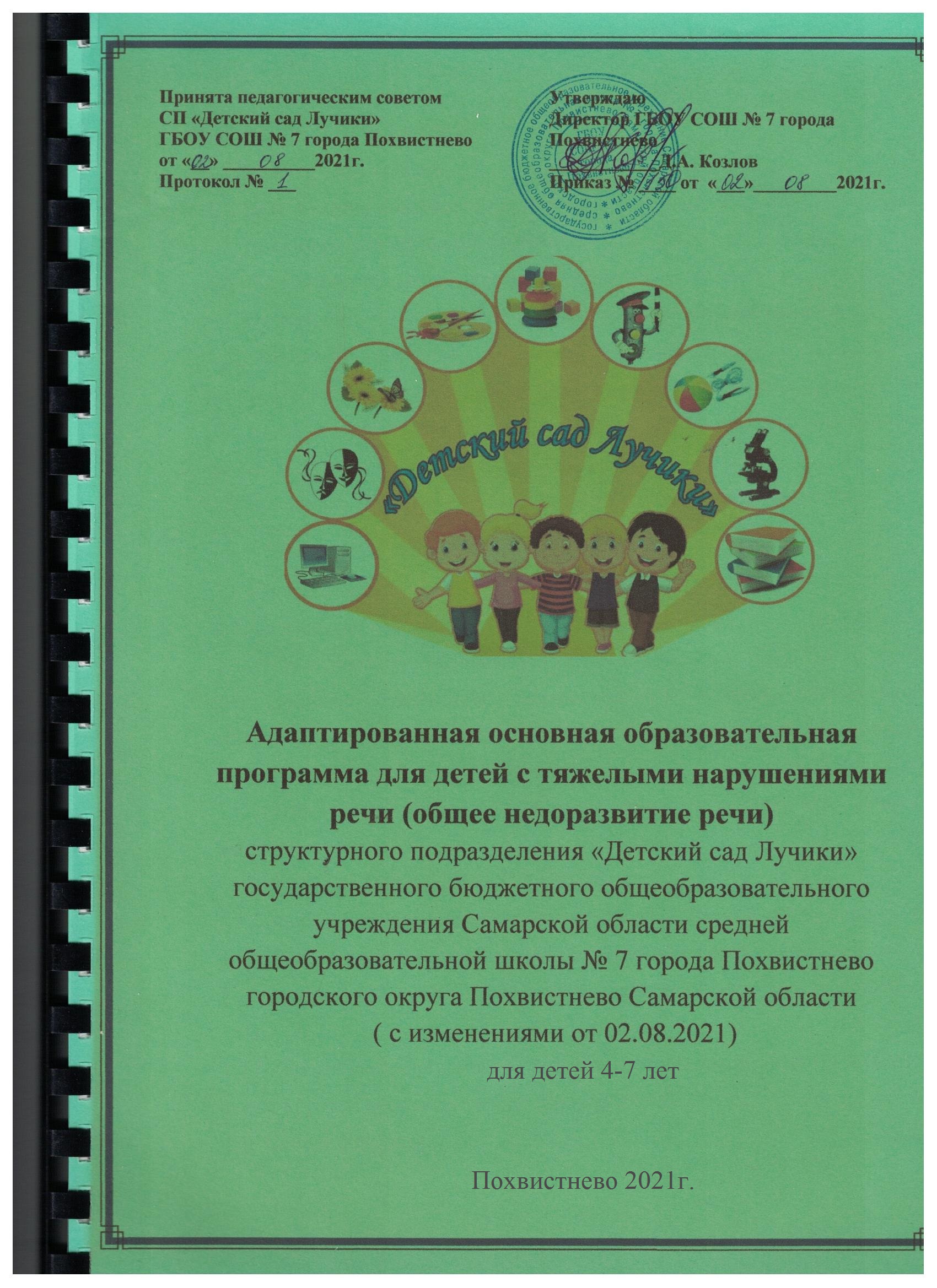 Содержание1. ЦЕЛЕВОЙ РАЗДЕЛ1.1.Пояснительная записка……………………..……………………………................4Цель и задачи реализации адаптивной программы.Принципы формирования программы.Основные направления коррекционно-развивающей работы.Особенности развития детей с особыми возможностями здоровья.Характеристика детей с общим недоразвитием речи.1.2. Планирование воспитательно-образовательного процесса:Планирование работы по коррекции речевых нарушений………………………….18Планируемые результаты освоения программы.1.3.Развевающее оценивание качества образовательной деятельности по Программе……………………………………………………………………………...232. СОДЕРЖАТЕЛЬНЫЙ РАЗДЕЛ 2.1. Описание образовательной деятельности………………………………….…….24 План непосредственно образовательной деятельности.2.2. Описание вариативных форм, способов, методов и средств реализации Программы с учетом возрастных и индивидуальных особенностей воспитанников, специфики их образовательных потребностей и интересов………………………...262.3. Описание образовательной деятельности по профессиональной коррекции нарушений развития детей…………………………………………………………….29Коррекция и развитие речевых функций детей с нарушением речи. Диагностико-консультативное направление работы для детей с ОНР. Взаимодействие специалистов СП. Создание специальных образовательных условий, учитывающих специфику коммуникативной и когнитивной деятельности детей, имеющих ограниченные возможности  здоровья.Особенности взаимодействия педагогического коллектива с семьями воспитанников.2.4. Часть, формируемая участниками образовательных отношений………………41 Специфика национальных, социокультурных и иных условий, в которых осуществляется образовательная деятельность. Сложившиеся традиции Организации.3. ОРГАНИЗАЦИОННЫЙ РАЗДЕЛ3.1 Условия реализации Программы…………………………………………………43Организация режима пребывания детей в СП «Детский сад Лучики» ГБОУ СОШ № 7 города Похвистнево.Ежедневная организация жизнедеятельности детей.Режим дня.Особенности организации образовательного процесса в группе компенсирующей направленности.Особенности организации развивающей предметно-пространственной среды.Кадровые условия реализации Программы.3.2.Часть, формируемая участниками образовательных отношений        Методическая литература, позволяющая ознакомиться с содержанием парциальных программ, методик, форм организации образовательной работы…..614.ДОПОЛНИТЕЛЬНЫЙ РАЗДЕЛ4.1. Краткая презентация Программы………………………………………………...624.2. Используемые Примерные программы…………………………………………624.3.Характеристика взаимодействия педагогического коллектива с семьями детей……………………………………………………………………………………63     1. ЦЕЛЕВОЙ РАЗДЕЛ     1. Пояснительная запискаРазвитие современного общества предъявляет новые требования к дошкольным образовательным учреждениям, к организации воспитательно-образовательного процесса, выбору и обоснованию основных и парциальных программ, результатам и результативности их деятельности.Данная программа разработана на основе:-Федерального закона «Об образовании в Российской Федерации» от 29 декабря 2012 г. N 273-ФЗ (с изменениями и дополнениями от 08.12.2020г.));-Конвенцией о правах ребенка ООН;-Постановление об утверждении санитарных правил и норм СП 2.4.3648-20 «Санитарно-эпидемиологические требования к организациям воспитания и обучения, отдыха и оздоровления детей и молодежи».-Федерального государственного образовательного стандарта дошкольного образования (приказ Министерства образования и науки РФ от 17 октября 2013 г. № 1155);- Распоряжением Минпросвещения России от 06.08.2020 № Р-75 «Об утверждении примерного Положения об оказании логопедической помощи в организациях, осуществляющих образовательную деятельность»;-Приказ Министерства просвещения РФ от 31.07.2020г. № 373 «Об утверждении Порядка организации и осуществления образовательной деятельности по основным образовательным программам – образовательным программам дошкольного образования»;-Письмом Министерства образования и науки Российской Федерации от 18.04.2008 № АФ-150/06 Рекомендации по созданию условий для получения образования детьми с ограниченными возможностями здоровья и детьми - инвалидами в субъекте Российской Федерации;-Устава государственного бюджетного общеобразовательного учреждения Самарской области средней общеобразовательной школы № 7 города Похвистнево городского округа Похвистнево Самарской области, утвержденного приказом Северо-Восточного управления министерства образования и науки Самарской области от 29.01.2021 г. № 040-од.Программа определяет содержание и организацию воспитательно-образовательного процесса для детей с ограниченными возможностями здоровья и направлена на создание в учреждении специальных условий воспитания, обучения, позволяющих учитывать особые образовательные потребности детей с ограниченными возможностями здоровья посредством индивидуализации и дифференциации образовательного процесса.При воспитании и обучении детей с общим недоразвитием речи  существует ряд проблем, обусловленных психофизическими особенностями: стойкое нарушение познавательной деятельности, недоразвитие высших познавательных функций, конкретность и поверхностность мышления, несформированность всех операций речевой деятельности, нарушение словесной регуляции поведения, незрелость эмоционально-волевой сферы, несформированность произвольности и целенаправленности всех видов деятельности, низкая работоспособность. Поэтому разработка коррекционной программы, учитывающей специфику воспитания и обучения детей нашего учреждения, является актуальной. Коррекционная программа рассчитана на детей с ОВЗ среднего и старшего дошкольного возраста.Программа включает три основных раздела: целевой, содержательный и организационный, в каждом из которых отражается обязательная часть и часть, формируемая участниками образовательных отношений.Целевой раздел включает в себя пояснительную записку и планируемые результаты освоения программы.Планируемые результаты освоения программы конкретизируют требования Стандарта к целевым ориентирам в обязательной части и части, формируемой участниками образовательных отношений, с особенностей развития детей с ограниченными возможностями здоровья.Содержательный раздел представляет общее содержание Программы, обеспечивающее полноценное развитие личности детей и включает:а) описание образовательной деятельности в соответствии с направлениями развития ребенка, представленными в пяти образовательных областях;б) описание вариативных форм, способов, методов и средств реализации программы с учетом возрастных и индивидуальных особенностей воспитанников, специфики их образовательных потребностей и интересов;в) описание образовательной деятельности по профессиональной коррекции нарушений развития детей. Часть программы, формируемая участниками образовательных отношений, включает приоритетные направления учреждения.Организационный раздел содержит описание материально-технического обеспечения программы, обеспеченность методическими материалами и средствами обучения и воспитания, включает режим дня, особенности организации развивающей предметно-пространственной среды.Дополнительным разделом программы является консультационная помощь, которая ориентирована на родителей (законных представителей) детей и доступна для ознакомления на сайте учреждения.Новизна программы заключается в следующем:-разработаны рабочие программы учителя-логопеда, педагога-психолога по работе с детьми с общим недоразвитием речи;-составлен тематический план коррекционно-логопедической работы по преодолению недоразвития речи у детей 4-7 лет;-разработана программа психологического  сопровождения родителей «Родительский клуб «Растим ребенка счастливым».Данная программа обеспечивает осуществление образовательного процесса в двух основных организационных моделях:-совместная деятельность педагога и ребенка (индивидуальная, подгрупповая);-максимально возможная самостоятельная деятельность ребенка.Цель и задачи реализации программыЦель программы: Оказание комплексной коррекционно-психолого-педагогической помощи и поддержки детей с общим недоразвитием речи и их родителям (законным представителям); осуществление коррекции недостатков в физическом и психическом развитии детей с ограниченными возможностями здоровья.Задачи программы:- определить особенности организации образовательного процесса в соответствии с индивидуальными возможностями каждого ребёнка, структурой нарушения развития и степенью выраженности (в соответствии с рекомендациями психолого-медико-педагогической комиссии);- учитывать особые образовательные потребности детей с ограниченными возможностями здоровья при освоении ими образовательной программы;- осуществлять индивидуально-ориентированную и социально-психолого- педагогическую, коррекционно-логопедическую помощь детям с ограниченными возможностями здоровья с учётом особенностей психического и физического развития, индивидуальных особенностей детей (в соответствии с рекомендациями психолого-медико-педагогической комиссии);-  реализовать индивидуальные образовательные маршруты;- развивать коммуникативные компетенции форм и навыков конструктивного личностного общения со сверстниками; - реализовать комплексную систему мероприятий по социальной адаптации и интеграции детей с ограниченными возможностями здоровья; - создать пространство детско-взрослого взаимодействия с учетом ведущей деятельности ребенка;- оказывать консультативную и методическую помощь родителям (законным представителям) детей с ограниченными возможностями здоровья по медицинским, социальным, правовым и другим вопросам. Принципы формирования программы- Принцип преемственности: обеспечивает связь программы коррекционной работы с другими разделами основной общеобразовательной программы;- принцип комплексности: коррекционное воздействие охватывает весь комплекс психофизических нарушений;- принцип постепенного усложнения заданий и материала с учетом «зоны ближайшего развития»;- принцип соблюдения интересов ребёнка: определяет позицию специалиста, который призван решать проблему ребёнка с максимальной пользой и в интересах ребёнка;- принцип системности: обеспечивает единство диагностики, коррекции и развития, т.е. системный подход к анализу особенностей развития и коррекции нарушений у детей с ограниченными возможностями здоровья, а также всесторонний многоуровневый подход специалистов различного профиля, взаимодействие и согласованность их действий в решении проблем ребёнка;- принцип непрерывности: гарантирует ребёнку и его родителям (законным представителям) непрерывность помощи до полного решения проблемы или определения подхода к её решению;- принцип вариативности: предполагает создание вариативных условий для получения образования детьми, имеющими различные недостатки в физическом и психическом развитии;- комплексно-тематический принцип построения образовательного процесса.Основные направления коррекционно-развивающей работы1. Диагностическая работа включает:- выявление особых образовательных потребностей детей с ограниченными возможностями здоровья при освоении основной образовательной программы;- проведение комплексной социально-психолого-педагогической диагностики нарушений в психическом и физическом развитии детей с ограниченными возможностями здоровья;- определение уровня актуального и зоны ближайшего развития ребенка с ограниченными возможностями здоровья, выявление его резервных возможностей;- изучение развития эмоционально-волевой, познавательной, речевой сфер и личностных особенностей детей;- изучение социальной ситуации развития и условий семейного воспитания ребёнка;- изучение адаптивных возможностей и уровня социализации ребенка с ограниченными возможностями здоровья;- системный разносторонний мониторинг динамики развития, успешности освоения образовательных областей.2. Коррекционно-развивающая работа включает:- реализацию комплексного индивидуально-ориентированного социально-психолого-педагогического сопровождения в условиях воспитательно-образовательного процесса детей с ограниченными возможностями здоровья с учётом особенностей психофизического развития;- выбор оптимальных для развития ребенка с ограниченными возможностями здоровья коррекционных программ, методик, методов и приемов обучения и воспитания в соответствии с его особыми образовательными потребностями;- организацию и проведение индивидуальных и групповых коррекционно- развивающих, коррекционно-логопедических занятий, необходимых для преодоления нарушений в психомоторном и речевом развитии;- коррекцию и развитие психических функций, общей и мелкой моторики, эмоционально-волевой, познавательной и речевой сфер;- формирование способов регуляции поведения и эмоциональных состояний;-развитие форм и навыков личностного общения в группе сверстников, коммуникативной компетенции.3. Консультативная работа включает:- выработку совместных обоснованных рекомендаций по основным направлениям работы с детьми с ограниченными возможностями здоровья, единых для всех участников воспитательно-образовательного процесса;- консультирование специалистами педагогов по выбору индивидуально ориентированных методов и приёмов работы с детьми с ограниченными возможностями здоровья;- консультативную помощь семье в вопросах выбора стратегии воспитания и приёмов коррекционного обучения и воспитания ребёнка с ограниченными возможностями здоровья;4. Информационно-просветительская работа предусматривает:- информационную поддержку образовательной деятельности детей с особыми образовательными потребностями, их родителей (законных представителей),  педагогических работников;- различные формы просветительской деятельности (лекции, беседы, информационные стенды, печатные материалы), направленные на разъяснение участникам образовательного процесса – родителям (законным представителям), педагогическим работникам – вопросов, связанных с особенностями образовательного процесса и сопровождения детей с ограниченными возможностями здоровья;- проведение тематических выступлений, обучающих семинаров для педагогов и родителей (законных представителей) по разъяснению индивидуально особенностей различных категорий детей с ограниченными возможностями здоровья.Особенности развития детей с особыми возможностями здоровья:Характеристика детей с общим недоразвитием речиДошкольники с тяжелыми нарушениями речи - это дети с поражением центральной нервной системы (или проявлениями перинатальной энцефалопатии),что обусловливает частое сочетание у них стойкого речевого расстройства с различными особенностями психической деятельности. Учитывая положение о тесной связи развития мышления и речи (Л. С. Выготский), можно сказать, что интеллектуальное развитие ребенка в известной мере зависит от состояния его речи. Системный речевой дефект часто приводит к возникновению вторичных отклонений в умственном развитии, к своеобразному формированию психики.В логопедии понятие «общее недоразвитие речи» применяется к такой форме патологии речи у детей с нормальным слухом и первично сохранным интеллектом, когда нарушается формирование всех компонентов речевой системы, в основе которого лежат трудности усвоения языковых единиц и правил их функционирования. При этом наблюдаются выраженные затруднения усвоения родного языка, начиная с раннего возраста. Большинство детей с ОНР лишь при специальном обучении овладевают речью, достигая при этом невысокого лингвистического уровня. Р.Е. Левина в своей работе «Основы теории и практики логопедии» писала: «При общем недоразвитии речи отмечается ее позднее появление, скудный запас слов, аграмматизм, дефекты произношения и фонемообразования».Уровни недоразвития речиНедоразвитие речи у детей может быть выражено в различной степени: от полного отсутствия речи до незначительных отклонений в развитии. С учетом степени несформированности речи Р. Е. Левина выделила три уровня ее недоразвития.Характеристика первого уровня На этом уровне у детей либо полностью отсутствует речь, либо имеются лишь элементы речи.Активный словарь детей состоит из небольшого числа звукоподражаний и звуковых комплексов (лепетных слов), которые часто сопровождаются жестами («би» - машина поехала, «ли» - пол). Лепетные слова либо включают фрагменты слова (петух - «угу»). Имеется незначительное количество слов-корней, искаженных по звучанию («пать» - спать, «акыть» - открыть).Используемые детьми слова являются аморфными по значению, не имеют точного соответствияс предметами и действиями. Так, в речи одного ребенка слово «лапа» обозначает и лапы животных, и ноги человека, и колеса машины.В то же время дети часто обозначают один и тот же предмет разными словами (жук - «сюк», «тля-кан», «теля», «атя»).Вместо названий действий дети часто употребляют названия предметов (открывать - «древ») и наоборот (кровать - «спать»).На этом этапе у детей, как правило, отсутствует фразовая речь. Дети используют однословные слова-предложения.Звукопроизношение детей характеризуется нечеткостью артикуляции, невозможностью произнесения многих звуков.У детей наблюдается ограниченная способность воспроизведения слоговой структуры слова. Чаще всего дети воспроизводят односложные звуковые комплексы (кубики - «ку») либо повторяющиеся слоги («би-би», «ту-ту»). Звуковой анализ слова представляет для детей невыполнимую задачу.Характеристика второго уровняНа этом этапе дети используют, более развернутые речевые средства. Однако недоразвитие речи выражено еще очень резко.В речи ребенка имеется довольно большое количество слов (существительных, глаголов, личных местоимений), иногда появляются предлоги и союзы. Но используемые детьми слова характеризуются неточностью значения и звукового оформления.Неточность значения слов проявляется в большом количестве вербальных парафазии (замен слов). Иногда с целью пояснения значения слова дети используют жесты.В процессе общения дети используют фразовую речь, нераспространение или даже распространенные предложения. Однако связи между словами предложения еще грамматически не оформлены, что проявляется в большом количестве, морфологических и синтаксических аграмматизмов. Чаще всего в структуре предложения дети используют существительные в именительном падеже, а глаголы — в форме инфинитива или в форме третьего лица единственного или множественною числа. При этом отсутствует согласование существительного и глагола.Существительные в косвенных падежах заменяются начальной формой либо неправильной формой существительного («играет с мячику», «пошли на горке»).В речи детей нарушатся согласование глагола и существительного в числе («кончилась уроки», «девочка сидят»), в роде («мама купил», «девочка пошел» и др.). Глаголы прошедшего времени в речи детей часто заменяются глаголами настоящего времени («Витя дом рисовал» вместо «Витя дом рисует»).Прилагательные употребляются детьми крайне редко и не согласуются с существительными в роде и числе («красный лета», «вкусная грибы»). Формы существительных, прилагательных и глаголов среднего рода отсутствуют, заменяются или искажаются. На этом этапе дети иногда употребляют предлоги, но чаще всего опускают их или употребляют неправильно («Собака живет на будке» - Собака живет в будке). Таким образом, правильное словоизменение касается лишь некоторых форм существительных и глаголов, прежде: всего, часто употребляющихся в речи детей. Речевого недоразвития отсутствует словообразование. Звуковая сторона речи также характеризуется существенными нарушениями.В речи детей многие звуки отсутствуют, заменяются или произносятся искаженно. Это касается, прежде всего, звуков, сложных по артикуляции (свистящих, шипящих, плавных сонорных и др.). Многие твердые звуки заменяются мягкими или наоборот (пять - «пат», пыль - «пил»). Произношение артикуляторно простых звуков становится более четким, чем на первом уровне. Отмечаются резкие расхождения между изолированным произношением звуков и их употреблением в речи.Звукослоговая структура слова в речи детей, находящихся на этот уровне, оказывается нарушенной, при этом слоговая структура слова является более устойчивой, чем звуковая структура. В речи детей воспроизводится контур двухсложных, трехсложных слов. Однако четырех- и пятисложные слова воспроизводятся искаженно, количество слогов сокращается (велосипед - «сипед»).Звуковая структура многих слов, особенно слов со стечением согласных, является очень неустойчивой, диффузной - При воспроизведении слов со стечением согласных наблюдаются пропуски согласных звуков стечения, добавления гласных внутри стечения и другие искажения (окно - «ако», банка- «бака», вилка- «вика», звезда - «видя»). Фонематическое развитие детей значительно отстает от нормы. У детей отсутствуют даже простые формы фонематического анализа.Характеристика третьего уровняНа этом уровне разговорная речь детей становится, более развернутой, отсутствуют грубые отклонения в развитии фонетико-фонематической и лексико-грамматической стороны речи.Имеющиеся нарушения в речи детей касаются и основном сложных (по значению и оформлению) речевых единиц.В целом в речи этих детей наблюдаются замены слов, близких по значению, отдельные аграмматичные фразы, искажения звукослоговой структуры некоторых слов, недостатки произношения наиболее сложных по артикуляции звуков.Активный, и особенно пассивный, словарь детей значительно обогащается за счет существительных и глаголов. Вместе с тем в процессе речевого общения часто имеет место неточный отбор слов, следствием чего являются вербальные парафазии («Мама моет ребенка в корыте», кресло - «диван», смола - «зола», вязать- «плести», строгать- «чистить»).Дети, находящиеся на третьем уровне речевого развития, используют в речи в основном простые предложения. При употреблении сложных предложений, выражающих временные, пространственные, причинно-следственные отношения, появляются выраженные нарушения. Так, например, 12-летний мальчик составляет следующее предложение: «Сегодня уже весь снег растаял, как прошел месяц».Характерными для этого уровня являются и нарушения словоизменения. В речи детей наблюдается еще большое количество ошибок на согласование, управление. Наиболее распространенными являются следующие ошибки: неправильное употребление некоторых форм существительных множественного числа («стулы», «браты», «уша»), смешение окончаний существительных мужского и женского рода в косвенных падежах («висит ореха»), замена окончаний существительных среднего рода в именительном падеже окончанием существительных женского рода (копыто— «копыта», корыто— «орыта», зеркало — «зеркалы»), склонение имен существильных среднего рода как существительных женского рода («пасет стаду», «зашиб копыту»), неправильные падежные окончания слов женского рода с основой на мягкий согласный («солит сольи», « нет мебеля»), ошибочные ударения в слове, нарушение дифференциации вида глаголов («сели, пока не перестал дождь»), ошибки в беспредложном и предложном управлении («пьет вода», «кладет дров»), неправильное согласование существительного и прилагательного, особенно в среднем роде («небо синяя», «солнце огненная»). Иногда встречается и неправильное согласование глаголов с существительными («мальчик рисуют»).Т.Б. Филичевой был выделен четвертый уровень речевого развития, который определяется как не резко выраженное недоразвитие речи. В речи детей встречаются отдельные нарушения слоговой структуры слов и звуконаполняемости. Преобладают элизии, причем в основном в сокращении звуков, и только в единичных случаях — пропуски слогов. Также отмечаются парафазии, чаще — перестановки звуков, реже слогов; незначительный процент — персеверации и добавления слогов и звуков. Недостаточная внятность, выразительность, несколько вялая артикуляция и нечеткая дикция оставляют впечатление общей смазанности речи. Незаконченность формирования звукослоговой структуры, смешение звуков характеризуют недостаточный уровень дифференцированного восприятия фонем. Эта особенность является важным показателем еще не закончившегося до конца процесса фонемообразования. Наряду с недостатками фонетико-фонематического характера обнаружены у этих детей и отдельные нарушения смысловой стороны речи. Так, при достаточно разнообразном предметном словаре отсутствуют слова, обозначающие некоторых животных и птиц (пингвин, страус), растений (кактус, вьюн), людей разных профессий (фотограф, телефонистка, библиотекарь), частей тела (подбородок, веки, ступня). При ответах смешиваются родовые и видовые понятия (ворона, гусь — птичка, деревья — елочки, лес — березки). При обозначении действий и признаков предметов некоторые дети пользуются типовыми названиями и названиями приблизительного значения:овальный — круглый; переписал — писал. Характер лексических ошибок проявляется в замене слов, близких по ситуации (дядя красит щеткой забор— вместо «дядя красит кистью забор»; кошка катает мяч — вместо «клубок»), в смешении признаков (высокий забор — длинный; смелый мальчик —быстрый; дедушка старый — взрослый).Имея определенный запас слов, обозначающих разные профессии, дети испытывают большие трудности при дифференцированном обозначении для лиц мужского и женского рода: одни дети называют одинаково их (летчик — вместо «летчица»), другие предлагают свою форму словообразования, не свойственную русскому языку (лечика — вместо летчица, развеска — разведчица, дрессир — дрессировщица, кладовка—кладовщица, барабанческая — барабанщица).Образование слов с помощью увеличительных суффиксов также вызывает значительные затруднения: дети или повторяют названное логопедом слово (сапог — большущий сапог), или называют произвольную форму (ножища, ноготища — вместо «ножища», «сапогина» — сапожище, кулащица — кулачище).Стойкими остаются ошибки при употреблении:1.уменьшительно-ласкательных существительных(пальтовка — пальтишко, платенка —платьице, скворчик, скоречник — скворушка, ременьчик — ремешок и т. д.);2.существительных с суффиксами единичности (горошка, гороховка — горошинка; пуховка, пушка — пушинка; изюм, изюмка — изюминка; песок, песочка, песочница — песчинка и т. д.);3. прилагательных, образованных от существительных
с различными значениями соотнесенности (пухной — пуховый; клюковый — клюквенный; сосный — сосновый);4. прилагательных с суффиксами, характеризующими эмоционально-волевое и физическое состояние объектов (хвастовый — хвастливый; улыбкиный— улыбчивый);5. притяжательных прилагательных (волкин — волчий, лисовый — лисий).На фоне пользования многими сложными словами, которые часто встречаются в речевой практике (листопад, снегопад, самолет, вертолет и т. д.), отмечаются стойкие трудности в образовании малознакомых сложных слов (вместо книголюб — книжник, ледокол — легопад, леготник, далекол;пчеловод — пчелы, пчельник, пчеловик; сталевар — сталь, столица),Своеобразие ограниченности словарного запаса наиболее ярко обнаруживается при сравнении с нормой. Значительное количество ошибок падает на образование существительных с суффиксами эмоциональной оценки, единичности, деятеля.Дети с четвертым уровнем речевого развития достаточно легко справляются с подбором общеупотребительных антонимов, указывающих на размер предмета (большой — маленький), пространственную противоположность (далеко — близко), оценочную характеристику (плохой — хороший). Трудности проявляются в выражении антонимических отношений следующих слов: бег — хождение, бежать, ходить, не бег; жадность — не жадность, вежливость; вежливость — злой, доброта, не вежливость.Правильность называния антонимов во многом зависит от степени абстрактности предложенных пар слов. Так, совсем недоступным является задание на подбор противоположных по значению слов: молодость, свет, румяное лицо, передняя дверь, разные игрушки. В ответах детей чаще встречаются исходные слова с частицей «не-» (не румяное лицо, немолодость, несвет, неразные), в отдельных случаях называются варианты, не свойственные русскому языку (передняя дверь — задок — задник — непередничек).Недостаточный уровень лексических средств языка особенно ярко проступает у этих детей в понимании и употреблении слов, фраз, пословиц с переносным значением. Например: «румяный, как яблоко» трактуется ребенком как «много съел яблок»; «столкнулись нос к носу» — «ударились носами»; «горячее сердце» — «обжечься можно»; «не плюй в колодец — пригодится воды напиться» — «плевать нехорошо, пить нечего будет»; «готовь сани летом» — «летом забрали санки с балкона».Недостаточная сформированность лексико-грамматических форм языка неоднородна. У части детей выявляется незначительное количество ошибок, и они носят непостоянный характер, причем, если детям предлагается сравнить правильный и неправильный варианты ответа, выбор осуществляется верно.Это свидетельствует о том, что в данном случае становление грамматического строя находится на уровне, приближающемся к норме.У других детей затруднения носят более устойчивый характер. Даже при выборе правильного образца спустя некоторое время в самостоятельной речи они по-прежнему пользуются ошибочными формулировками. Своеобразие речевого развития этих детей тормозит темп их интеллектуального развития.При четвертом уровне отсутствуют ошибки в употреблении простых предлогов, незначительно проявляются затруднения в согласовании прилагательных с существительными. Однако остаются выраженными трудности в использовании сложных предлогов, в согласовании числительных с существительными. Наиболее ярко эти особенности выступают в сравнении с нормой.Отличительной особенностью детей четвертого уровня является своеобразие их связной речи.1. В беседе, при составлении рассказа по заданной теме, картине, серии сюжетных картинок констатируются нарушения логической последовательности, «застревание» на второстепенных деталях, пропуски главных событий, повтор отдельных эпизодов;2. Рассказывая о событиях из своей жизни, составляя рассказ на свободную тему с элементами творчества, они пользуются в основном простыми малоинформативными предложениями.Остаются трудности при планировании своих высказываний и отборе соответствующих языковых средств.Возрастные особенности речевого развития Детей 4-5 летГруппу посещают дети 4-5 лет с тяжелыми нарушениями речи: общим недоразвитием речи I и II уровней речевого развития.Общее недоразвитие речи (ОНР) – речевое расстройство, при котором нарушено формирование всех компонентов речевой системы, относящихся к ее звуковой и смысловой стороне, при нормальном слухе и интеллекте.Симптоматика ОНР включает позднее начало развития речи, ограниченный словарный запас, аграмматизмы, дефекты звукопроизношения. Это недоразвитие может быть выражено в разной степени.Первый уровень (ОНР I ур.р.р.) характеризуется почти полным отсутствием словесных средств общения или весьма ограниченным их развитием. У детей, находящихся на первом уровне речевого развития, активный словарь состоит из небольшого количества нечетко произносимых обиходных слов, звукоподражаний и звуковых комплексов. Слова и их заменители употребляются для обозначения лишь конкретных предметов и действий. Дети широко пользуются жестами и мимикой. В речи отсутствуют морфологические элементы для передачи грамматических отношений. Речь ребенка понятна окружающим лишь в конкретной ситуации.Второй уровень (ОНР II ур.р.р.) характеризуется возрастанием речевой активности детей. У них появляется фразовая речь. Но фраза остается искаженной в фонетическом и грамматическом отношении. Словарь более разнообразный. В спонтанной речи отмечаются различные лексико-грамматические разряды слов: существительные, глаголы, прилагательные, наречия, местоимения, некоторые предлоги и союзы. Характерным остается выраженный аграмматизм. Наряду с ошибками словообразовательного характера, наблюдаются трудности в формировании обобщающих и отвлеченных понятий, системы синонимов и антонимов, встречаются семантические (смысловые) замены слов. Связная речь характеризуется недостаточной передачей смысловых отношений и может сводиться к простому перечислению увиденных событий и предметов. Дети могут ответить на вопросы по картинке, связанные со знакомыми предметами и явлениями окружающего мира.Возрастные особенности речевого развития Детей 5 - 6 летЛексика В речи ребенка этого возраста появляются собирательные существительные. (Существительные,  обозначающие совокупность лиц, предметов, явлений как единство, как одно неделимое целое. Они не могут употребляться во множественном числе.) Например: родня, детвора, листва, бельё и пр.) Ребенок вводит в речь прилагательные, обозначающие состав, состояние предметов (деревянный, замёрзший...), а также отвлечённые, абстрактные понятия (добрый, душевный...).  Дети шестого года жизни владеют обобщающими понятиями. Например: «транспорт», указывая, что транспорт бывает воздушный (самолет, вертолет...), водный (катер,...), наземный (автобус, поезд...), подземный (метро). Грамматический строй речиРебенок правильно употребляет в речи простые и сложные предлоги (из, из-под...); - правильно изменяет имена существительные по числам и падежам; - правильно согласовывает в речи существительные с числительными (пять ложек, пять яблок, груш, конфет); - согласовывает прилагательные с именами существительными в роде числе и падеже (море синее, стулья деревянные, кукле новой); - образовывает притяжательные прилагательные (медвежья, собачьи, папин...); - правильно по смыслу применяет все части речи. Связная речь На шестом году жизни без дополнительных вопросов дети могут пересказать сказку или рассказ. То есть владеют одной из самых сложных речевых форм – монологической.  В диалогической речи дети, разговаривая с собеседником, дают и сжатые, и развернутые ответы. К концу дошкольного периода дети владеют развернутой фразовой речью, фонетически, лексически и грамматически правильно оформленной. ЗвукопроизношениеПятилетние дети воспроизводят слова различной слоговой структуры и звуконаполняемости. Если у кого–то и возникают при этом ошибки, то они касаются наиболее трудных, мало употребительных и чаще всего незнакомых для них слов. Достаточно исправить ребенка, дать образец ответа и немного «поучить» его правильно произносить слово, и малыш быстро введет это новое слово в самостоятельную речь.  Бурное речевое развитие детей в этом возрасте базируется на готовности артикуляционного аппарата (губ, языка, щёк, мягкого неба, нижней челюсти) к производству полноценных звуков речи. К шести годам дети овладевают произношением всех звуков речи, однако у некоторых детей усвоение звуков может проходить неравномерно или неверно.Возрастные особенности речевого развитияДетей 6 -7 летУ ребенка шестого года жизни совершенствуется связная, монологическая речь. Он может без помощи взрослого передать содержание небольшой сказки, рассказа, мультфильма, описать те или иные события, свидетелем которых он был. В этом возрасте ребенок уже способен самостоятельно раскрыть содержание картинки, если на ней изображены предметы, которые ему хорошо знакомы. Но при составлении рассказа по картинке он еще часто концентрирует свое внимание главным образом на основных деталях, а второстепенные, менее важные часто опускает.В процессе богатой речевой практики ребенок к моменту поступления в школу овладевает также основными грамматическими закономерностями языка. Он правильно строит предложения, грамотно выражает свои мысли в объеме доступных для него понятий. Первые предложения ребенка - дошкольника отличаются упрощенностью грамматических конструкций. Это простые нераспространенные предложения, состоящие только из подлежащего и сказуемого, а иногда лишь из одного слова, которым он выражает целую ситуацию. Наиболее часто он употребляет слова, обозначающие предметы и действия. Несколько позже в его речи появляются и распространенные предложения, содержащие, кроме подлежащего и сказуемого, определения, обстоятельства. Наряду с формами прямых падежей ребенок употребляет и формы косвенных падежей. Усложняются также грамматические конструкции предложений, появляются придаточные конструкции с союзами «потому что», «если», «когда» и т. д. Все это говорит об усложняющихся процессах мышления у ребенка, что находит свое выражение в речи. В этот период у него появляется диалогическая речь, которая часто выражается в разговоре с самим собой в процессе игры. У ребенка 7 лет продолжается дальнейшее развитие речи: увеличивается и обогащается ее словарный состав, усложняется фразовая речь и грамматический строй, усваивается правильный литературный язык. Словарь ребенка, поступающего в школу, содержит примерно от 3 до 7 тысяч слов, в отдельных случаях до 10 тысяч слов. Преобладают в словаре существительные, глаголы, качественные прилагательные, наречия. Процент конкретных существительных по сравнению с отвлеченными довольно высок - 85%. Это объясняется тем, что ребенок мыслит конкретными категориями, опираясь при этом на наглядные свойства конкретных предметов и явлений. На седьмом году   речь ребенка становится все более точной в структурном отношении, достаточно развернутой, логически последовательной. При пересказах, описаниях предметов отмечаются четкость изложения, завершенность высказываний. В этом возрасте ребенок способен самостоятельно давать описания игрушки, предмета, раскрывать содержание картинки, пересказать не только о том, что изображено, но и описать события, которые могли бы произойти до или после увиденного. 
В процессе речевого общения дети употребляют как простые, так и сложные предложения. Для связи простых предложений они используют соединительные, противительные и разделительные союзы, иногда в сложные предложения включают причастные и деепричастные обороты. В этом возрасте дети правильно согласовывают между собой слова (например, имена существительные и прилагательные в роде и числе), употребляют падежные окончания (трудности чаще всего возникают лишь при употреблении несклоняемых существительных). Произносительная сторона речи ребенка седьмого года жизни достигает довольно высокого уровня. Он правильно произносит все звуки родного языка, четко и внятно произносит фразы; говорит громко, но в зависимости от ситуации может говорить тихо и даже шепотом; умеет изменять темп речи с учетом содержания высказывания, четко произносить слова, учитывая при этом нормы литературного произношения; пользуется интонационными средствами выразительности.1.2.Планирование воспитательно-образовательного процессаАдаптированная программа обеспечивает развитие личности детей дошкольного возраста в различных видах общения и деятельности с учетом их возрастных и психолого-педагогических особенностей развития. Объем образовательной нагрузки не превышает нагрузку, максимально допустимую санитарно-эпидемиологическими правилами и нормативами. Планирование работы по коррекции речевых нарушений       Комплектование детьми групп компенсирующей направленности производится ежегодно с апреля по май месяц с согласия родителей (законных представителей) и по заключению городской психолого - медико  - педагогической комиссии на учебный год.    В группы компенсирующей направленности зачисляются дети, имеющие общее  недоразвитие речи. Образовательная деятельность проводится в форме подгрупповой и индивидуальной работы. Продолжительность индивидуальной работы – 15 минут. Периодичность индивидуальных занятий определяется тяжестью речевого развития. Ответственным за посещение детьми занятий в группах компенсирующей направленности  является учитель – логопед и старший воспитатель.Эффективность коррекционной работы групп компенсирующей направленности определяется по итогам обследования детей на заседаниях городской психолого – медико - педагогической комиссии. Учитель - логопед принимает участие в работе ППк, посещает городские семинары, семинары - практикумы, курсы повышения квалификации, педагогические советы.Для работы с детьми составлены:- рабочая программа для детей с общим недоразвитие речи;- индивидуальные маршруты для детей, имеющие речевые нарушения.Воспитатели групп компенсирующей направленности следят заречью детей и закрепляют речевые навыки, сформированные логопедом. Основой планирования коррекционной работы является концентрированноеизучение материала: ежедневное многократное повторение, что позволяеторганизовать успешное накопление и актуализацию словаря дошкольников исогласуется с задачами всестороннего развития детей. Лексический материал отбирается с учетом этапа коррекционного обучения, индивидуальных, речевых и психических возможностей детей, при этом принимаются во внимание зоны ближайшего развития ребенка, что обеспечивает развитие его мыслительной деятельности и умственной активности. Концентрированное изучение материала служит эффективным средством установления более тесных связей между специалистами, так как они работают на протяжении недели в рамках общей лексической темы.Таким образом, выполнение коррекционных, развивающих и воспитательныхзадач обеспечивается благодаря комплексному подходу и тесной взаимосвязи работы специалистов педагогического и медицинского профилей.Целевые ориентиры освоения программы детьми с нарушениями речи (ОНР):Ребенок:-обладает сформированной мотивацией к школьному обучению;-усваивает значения новых слов на основе углубленных знаний о предметах и явлениях окружающего мира;-употребляет слова, обозначающие личностные характеристики, с мотивным значением, многозначные;-умеет подбирать слова с противоположным и сходным значением;-умеет осмысливать образные выражения и объяснять смысл поговорок (при необходимости прибегает к помощи взрослого);-правильно употребляет грамматические формы слова; -продуктивные и непродуктивные словообразовательные модели;-умеет подбирать однокоренные слова, образовывать сложные слова;-умеет строить простые распространенные предложения с однородными членами; простейшие виды сложносочиненных и сложноподчиненных предложений; сложноподчиненных предложений с использованием подчинительных союзов;-составляет различные виды описательных рассказов, текстов (описание, повествование, с элементами рассуждения) с соблюдением цельности и связности высказывания;-умеет составлять творческие рассказы;-осуществляет слуховую и слухопроизносительную дифференциацию звуков по всем дифференциальным признакам;-владеет простыми формами фонематического анализа, способен осуществлять сложные формы фонематического анализа (с постепенным переводом речевых умений во внутренний план), осуществляет операции фонематического синтеза;-владеет понятиями «слово» и «слог», «предложение»;-осознает слоговое строение слова, осуществляет слоговой анализ и синтез слов (двухсложных с открытыми, закрытыми слогами, трехсложных с открытыми слогами, односложных);-умеет составлять графические схемы слогов, слов, предложений;                         -правильно произносит звуки (в соответствии с онтогенезом);-воспроизводит слова различной звукослоговой структуры (изолированно и в условиях контекста).Социально-коммуникативное развитие:-выполняет отдельные ролевые действия, носящие условный характер; участвует в разыгрывании сюжета: цепочки двух-трех действий (воображаемую ситуацию удерживает взрослый);-проявляет интерес к действиям других детей, может им подражать;-ориентируется на просьбы и требования взрослого (убрать игрушки, помочь сверстнику, поделиться игрушками и т.п.);-может заниматься, не отвлекаясь в течение пяти-десяти минут.Познавательное развитие:-составляет схематическое изображение из двух-трех частей;-создает предметные конструкции из двух-четырех деталей;-показывает по словесной инструкции и может назвать два-четыре основных цвета и две-три формы;-выбирает из трех предметов разной величины «самый большой» («самый маленький»);- выполняет постройку из трех-четырех кубиков по образцу, показанному взрослым;- воспринимает и запоминает инструкцию из трех-четырех слов;-усваивает элементарные сведения о мире людей и рукотворных материалах;-знает реальные явления и их изображения: контрастные времена года (лето и зима) и части суток (день и ночь);-обладает когнитивными предпосылками различных видов деятельности.Художественно-эстетическое развитие:-эмоционально положительно относится к изобразительной деятельности, еепроцессу и результатам;-знает используемые в изобразительной деятельности предметы и материалы (карандаши, фломастеры, кисти, бумага, краски, мел, пластилин, глина и др.) и их свойства;-с помощью взрослого и самостоятельно выполняет музыкально-ритмические движения и действия на шумовых музыкальных инструментах.(3-4 этап обучения)Речевое развитие-обладает мотивацией к школьному обучению;-усваивает значения новых слов на основе углубленных знаний о предметах и явлениях окружающего мира;-составляет различные виды описательных рассказов, текстов (с помощью взрослого);-владеет простыми формами фонематического анализа, способен осуществлять сложные формы фонематического анализа (с постепенным переводом речевых умений во внутренний план), осуществляет операции фонематического синтеза;-знает печатные буквы (без употребления алфавитных названий), умеет их воспроизводить;-правильно произносит звуки (в соответствии с онтогенезом).Социально-коммуникативное развитие-владеет основными продуктивной деятельности, проявляет самостоятельность в разных видах деятельности: в игре, общении, конструировании и др.;-участвует в коллективном создании замысла в игре и на занятиях;-пытается регулировать свое поведение в соответствии с усвоенными нормами и правилами, проявляет кооперативные умения в процессе игры, соблюдая отношения партнерства, взаимопомощи, взаимной поддержки;Познавательное развитие-обладает сформированными представления о форме, величине, пространственных отношениях элементов конструкции, умеет отражать их в речи;использует в процессе продуктивной деятельности все виды словесной регуляции: словесного отчета, словесного сопровождения и словесного планирования деятельности;-воссоздает целостный образ объекта из разрезных предметных и сюжетных картинок, сборно-разборных игрушек, иллюстрированных кубиков и пазлов;-моделирует различные действия, направленные на воспроизведение величины, формы предметов, протяженности, удаленности с помощью пантомимических, знаково-символических графических и других средств на основе предварительного тактильного и зрительного обследования предметов и их моделей;-владеет элементарными математическими представлениями: количество в пределах десяти, знает цифры 0, 1–9 в правильном и зеркальном (перевернутом) изображении, среди наложенных друг на друга изображений, соотносит их с количеством предметов; решает простые арифметические задачи устно, используя при необходимости в качестве счетного материала символические изображения (палочки, геометрические фигуры);Художественно-эстетическое развитие-стремится к использованию различных средств и материалов в процессе изобразительной деятельности (краски, карандаши, волоконные карандаши, восковые мелки, пастель, фломастеры, цветной мел для рисования, пластилин, цветное и обычное тесто для лепки, различные виды бумаги, ткани для аппликации и т. д.);-владеет разными способами вырезания (из бумаги, сложенной гармошкой, сложенной вдвое и т.п.);-эмоционально откликается на воздействие художественного образа, понимает содержание произведений и выражает свои чувства и эмоции с помощью творческих рассказов;-воспринимает музыку, художественную литературу, фольклор;-сопереживает персонажам художественных произведений.1.3.Развивающее оценивание качества образовательной деятельности поПрограмме.                                                                                                                         Концептуальные основания оценки качества образовательной деятельности определяются,  требованиями Федерального закона «Об образовании в Российской Федерации», а также ФГОС ДО, в котором определены государственные гарантии качества образования.Программой предусмотрена система мониторинга динамики развития детей: воспитатели в диагностической работе используют только метод наблюдения и анализируют образовательные трудности детей, которые возникают у детей в процессе освоения разделов образовательной программы, т. е. решают задачи педагогической диагностики. Педагогическая диагностика результатов освоения обучающимися АООП детьми осуществляется в соответствии с методическим пособием Ю.В. Карповой «Педагогическая диагностика индивидуального развития ребенка 3-7 лет», Москва, «Вентана-Граф», 2015Учитель-логопед, педагог-психолог используют различные методы психолого-педагогической диагностики в рамках своей профессиональной компетентности.При обследовании учитель-логопед использует методическое пособие Н. В. Нищевой «Речевая карта ребенка с общим недоразвитием речи (с 4 до7 лет)» СПб., ДЕТСТВО-ПРЕСС, 2013; Н. В. Нищевой «Картинный материал к речевой карте ребенка с общим недоразвитием речи (с 4 до 7 лет)», СПб., ДЕТСТВО-ПРЕСС, 2013.При обследовании педагог-психолог использует апробированные методы и диагностические методики. Это методики и диагностические комплексы Л.А. Венгера, С.Д. Забрамной, И.Ю. Левченко, Е.А. Стребелевой, У.В. Ульенковой,  Л.С. Цветковой, Н.Павлова, Л.Руденко, Н. Я. Семаго, М.М. Семаго. Задачами углубленной диагностики индивидуального развития ребенка дошкольного возраста с ТНР являются выявление особенностей общего и речевого развития детей: состояние компонентов речевой системы, соотношения развития различных компонентов речи, сопоставление уровня развития языковых средств с их активизацией.Диагностика позволяет решать задачи развивающего обучения и адаптировать программу в соответствии с возможностями и способностями каждого ребенка.Диагностика проводится учителем-логопедом в течение сентября. Результаты обследования заносятся в речевую карту ребенка.Основной формой учета результатов обследования развития и продвижения каждого воспитанника с ТНР в образовательном пространстве СП «Детский сад Лучики» ГБОУ СОШ № 7 города Похвистнево в рамках психолого-педагогического сопровождения являются психолого-педагогические консилиумы (далее ППк). На ППк актуализируются имеющиеся проблемы в развитии ребенка, анализируются возможные причины их возникновения, определяется педагогически целесообразный образовательный маршрут с учетом индивидуальных психических особенностей, ориентируясь на «зоны ближайшего развития».Участие ребенка в диагностике допускается только с согласия его родителей (законных представителей).2. Содержательный раздел2.1. Описание образовательной деятельности в соответствии с направлениями развития ребенка(в соответствии с 5 образовательными областями)Обеспечение коррекционного воспитательно-образовательного процесса в СП «Детский сад Лучики» ГБОУ СОШ № 7 города Похвистнево осуществляется воспитателями, музыкальным руководителем, педагогом-психологом, учителем-логопедом.Использование основной общеобразовательной программы создает условия для реализации гарантированного гражданам Российской Федерации права на получение общедоступного и бесплатного дошкольного образования.Образовательное пространство обеспечения жизнедеятельности детей  построено таким образом, что каждый ребенок чувствует себя членом общества, стремящегося стать все более совершенным, содействует общественному воспитанию, развитию у них уважения к правам другого и способности к общему творческому делу. Образовательная среда обеспечивает возможность развития природы ребенка, приобретения тех или других знаний и навыков, развитие и обогащение свободных игр ребенка, посильного для него физического труда, а также удовлетворение всех общественных, научных, эстетических, нравственных запросов.Выстроенная образовательная среда в СП «Детский сад Лучики» ГБОУ СОШ № 7 города Похвистнево способствует созданию условий для цельной и гармоничной жизни каждого ребенка. Взаимодействие педагогов и детей нацелено на осуществление развивающего обучения.Структура образовательной деятельности1.Утренний образовательный блок с 7.00 до 9.00 включает в себя:-совместную деятельность воспитателя с детьми;-свободную самостоятельную деятельность детей.2. Развивающий коррекционно-образовательный блок (с 9.00 до 11.00, с 16.10до17.00 в соответствии с учебным планом) представляет собой организациюнепосредственно образовательной деятельности детей (проведение педагогических мероприятий и занятий с детьми 6-7 лет).3. Вечерний образовательный блок, продолжительностью с 15.30 до 18.00включает в себя:-совместную деятельность воспитателя с детьми;-свободную самостоятельную деятельности детей-непосредственно образовательную деятельность в рамках реализации задачкоррекционно-развивающей работы. План непрерывной образовательной деятельностиПлан непрерывной образовательной деятельности СП «Детского сада Лучики» ГБОУ СОШ №7 города Похвистнево разработан в соответствии с правовыми документами детского сада.В плане непрерывной НОД выделяются 5 образовательных областей, которые реализуются в непрерывно-образовательной деятельности, осуществляемой в ходе режимных моментов и в самостоятельной деятельности детей. План НОД строится на принципах дифференциации и вариативности. При составлении учебного плана необходимым условием является соблюдение предельно допустимой нагрузки. В середине учебного года (февраль) для детей предусмотрены каникулы (1 неделя), вовремя которых проводится непосредственно образовательная и самостоятельная деятельность с детьми только физического и художественно-эстетического направлений.Образовательная деятельность по коррекции речевых нарушений проводится в форме подгрупповой и индивидуальной работы. Продолжительность индивидуальной и подгрупповой работы зависит от речевого диагноза, возраста, индивидуальных и психофизических особенностей развития ребёнка. Ответственным за посещение детьми занятий в  группах компенсирующей направленности является учитель - логопед и старший воспитатель.Организация деятельности участников коррекционного процесса в течение года определяется поставленными задачами рабочей программы. Основными формами организации работы с детьми, имеющими нарушения речи, являются индивидуальные и подгрупповые занятия. Логопедические подгрупповые и индивидуальные занятия проводятся с 1 октября  по 31 мая.Количество занятий варьируется в соответствии с количеством нарушенных звуков и тяжестью нарушений: 2 - 3 раза в неделю (индивидуальные). Индивидуальное планирование может включать в себя все основное планирование либо его часть (в зависимости от нарушений).Продолжительность занятий не превышает время, предусмотренное физиологическими особенностями возраста детей и санитарно-эпидемиологическими правилами и нормами.Непосредственно образовательная деятельность по реализации образовательных областей «Познавательное развитие», «Речевое развитие», требующая от детей повышенной познавательной активности и умственного напряжения, организуется в первой половине дня. Образовательные области «Социально-коммуникативное развитие», «Художественно-эстетическое развитие», «Физическое развитие» организуются как в первой, так и во второй половине дня (с детьми в возрасте от 5 до 7 лет).Осуществление коррекции недостатков в психическом развитии детей с ограниченными возможностями здоровья осуществляется на группе компенсирующей направленности и осуществляется учителем-логопедом, педагогом-психологом и воспитателями.Совместная деятельность, осуществляемая в ходе режимных моментов.Взаимодействие педагогов дошкольного учреждения с воспитанниками, в рамках организации их совместной деятельности, направлена на установление неформальных партнерских отношений, определяющих непосредственную включенность педагога в деятельность на равне с детьми, создание ситуаций добровольного присоединения детей к предложенной деятельности без психического и дисциплинарного для воспитанников принуждения.Деятельность педагогов-специалистов с детьми ОВЗ в рамках определенной возрастной группы определяется циклограммой деятельности на неделю.Самостоятельная деятельность детей определяется решением задач их развития в рамках каждого группового пространства, которое отражает особенности и специфику развития воспитанников на определенных этапах. Правильно организованная предметная среда помогает воспитателям не только умело организовать свободную деятельность детей, но и способствовать развитию психических процессов, подготавливающих переход детей из одного возрастного периода в другой.2.2. Описание вариативных форм, способов, методов и средств реализации Программы с учетом возрастных и индивидуальных  особенностей воспитанников, специфики их образовательных потребностей и интересов.Формы и средства организации образовательной деятельности2.3. Описание образовательной деятельности по профессиональной коррекции нарушений развития детей.Программа коррекционной работы обеспечивает: - выявление особых образовательных потребностей детей с ТНР, обусловленных недостатками в их психофизическом и речевом развитии; - осуществление индивидуально-ориентированной психолого-медико-педагогической помощи воспитанникам с ТНР с учетом их психофизического, речевого развития, индивидуальных возможностей и в соответствии с рекомендациями психолого-медико-педагогической комиссии; - возможность освоения детьми с ТНР адаптированной основной образовательной программы дошкольного образования. Задачи программы: - определение особых образовательных потребностей детей с ТНР, обусловленных уровнем их речевого развития и степенью выраженности нарушения; - коррекция речевых нарушений на основе координации педагогических, психологических и медицинских средств воздействия; - оказание родителям (законным представителям) детей с ТНР консультативной и методической помощи по особенностям развития детей с ТНР и направлениям коррекционного воздействия.В основу коррекционно-развивающей работы положен комплексный подход, направленный на решение взаимосвязанных задач, охватывающих разные стороны речевого развития - фонетическую, лексическую, грамматическую и на их основе - задачу развития связной речи. Названные задачи решаются концентрически, за счет усложнения и различной сочетаемости упражнений. В то же время на каждом этапе работы выделяются основные цели: формирование нормативного звукопроизношения, просодических средств, устранение фонематического недоразвития и подготовка к звуковому анализу речи.Учитель-логопед: индивидуальные коррекционные занятия.Воспитатель:- фронтальные, подгрупповые занятия по развитию речи с применением дидактических игр и упражнений на развитие всех компонентов речи;- экскурсии, наблюдения, экспериментальная деятельность;- беседы, ознакомление с произведениями художественной литературы.Музыкальный руководитель:- музыкально-ритмические игры;- упражнения на развитие слухового восприятия, двигательной памяти;- этюды на развитие выразительности мимики, жеста;- игры-драматизации.Родители:- игры и упражнения на развитие артикуляционной моторики ребенка;- контроль за выполнением заданий и произношением ребенка;- совместное выполнение домашнего задания и оформление тетради ребёнка.В основе индивидуальных и подгрупповых занятий положен:-комплексно-тематический метод;-метод игровых ситуаций, предусматривающий активное использованиепознавательных дидактических игр.Специфика логопедических приемов (наглядных, игровых, работа с картинками, предметами) и методов заключается в особой подаче и форме коррекционных заданий, цель которых активизировать речевую и умственную деятельность ребенка.Учитывая психологические и возрастные особенности детей, при подаче материала наряду с учебной, активно применяется игровая форма: задания адресуются игрушкам («кукольный театр»), ребенок помогает сказочному герою выполнить задание. Особое место в педагогическом коррекционном процессе занимает дидактическая игра, т. к. она имеет большое познавательное значение, развивает внимание (в том числе к речи), наблюдательность, память, сообразительность.Любая дидактическая игра преследует 2 цели: обучающую и игровую, именно поэтому – она самый эффективный метод при обучающем воздействии на ребенка и основной вид деятельности старшего дошкольника.На индивидуальных занятиях артикуляционные упражнения связаны с определенной лексической темой или игрой.На этапе автоматизации звука в слогах одновременно ведется работа над мимикой, ударением. При включении звука в речь (в словосочетания, предложения) включаются задания на развитие лексико-грамматических категорий, словаря, развитие мелкой моторики, голосовые и дыхательные упражнения.Усвоение и закрепление навыков звукопроизношения на основе осознанного контроля за своими ощущениями сочетаются с работой над развитием фонематического слуха.Очень важным методическим требованием является особая организация речевого материала для занятий:- он должен быть максимально насыщен изучаемым звуком;- нарушенные в произношении звуки не включаются (по мере возможности);- произношение изучаемого звука отрабатывается во всех доступных сочетаниях; одновременно учитывается слоговой состав слов, их лексическое значение и грамматическая структура предложения в соответствии с возрастом.Во время работы над звуковым анализом перед детьми ставятся задачи, требующие сравнения тех или иных звуковых элементов слова. При этом развивается произвольное внимание и слуховая память. Лексический материал подбирается с учетом индивидуальных особенностей ребенка, уровня речевого развития.На подгрупповых занятиях все задания и упражнения должны быть взаимосвязаны и дополнять друг друга, подчинены какой-то теме или сюжету. Используются различные формы занятий: сюжетно-дидактическая игра, путешествие и другие.Сюжетно-тематическая форма занятий способствует спонтанному развитию связной речи, позволяет добиться устойчивого внимания и поддержания интереса на протяжении всего занятия. Это немаловажно, если учитывать неустойчивую психику детей-логопатов и нестабильное психоэмоциональное состояние, пониженную работоспособность и утомляемость.На занятиях активно используется психогимнастика, релаксационные упражнения, физкультминутки. Все эти моменты помогают снять повышенное напряжение у детей с дизартрией, улучшают работу лицевых мышц, способствуют подвижности артикуляционного аппарата.Приемы работы над предложением тоже разнообразны, но всегда должен соблюдаться основной принцип «от простого к сложному». На начальном этапе при работе с предложением дети отвечают на вопросы с опорой на картинку, потом составляют предложение по опорным словам, а потом уже восстанавливают деформированное предложение.Для развития словесно-логического мышления ребенка предлагаются задания на сравнение предметов, явлений, загадки, задания на словотворчество (сочинить свою, исправить предложенную чистоговорку).Для развития мелкой моторики к речевым упражнениям добавляются задания на развитие моторики пальцев, задания на зрительно-пространственную ориентировку на листе бумаги, в окружающей действительности.Для обогащения словаря используются различные лексические и грамматические игры, которые знакомят с антонимами, синонимами, помогают в работе по подбору родственных слов.Коррекция и развитие речевых функций детей с тяжелым нарушением речи (онр)Все коррекционно - развивающие индивидуальные, подгрупповые занятия носят игровой характер, насыщены разнообразными играми и развивающими игровыми упражнениями.Реализация принципа интеграции способствует более высоким темпам общего и речевого развития детей, более полному раскрытию творческого потенциала каждого ребенка, возможностей и способностей, заложенных в детях природой, и предусматривает совместную работу учителя-логопеда, педагога-психолога, музыкального руководителя, инструктора по физическому воспитанию, воспитателей и родителей дошкольников. Работой по образовательной области «Речевое развитие»  руководит учитель - логопед, а другие специалисты подключаются к работе и планируют образовательную деятельность в соответствии с рекомендациями учителя - логопеда.В работе по образовательной области «Познавательное развитие» участвуютвоспитатели, педагог - психолог, учитель - логопед. При этом педагог –психолог руководит работой по сенсорному развитию, развитию высших психических функций, становлению сознания, развитию воображения и творческой активности, совершенствованию эмоционально - волевой сферы, а воспитатели работают над развитием любознательности и познавательной мотивации, формированием познавательных действий, первичных представлений о себе, других людях, объектах окружающего мира, о свойствах и отношениях объектов окружающего мира, о планете Земля как общем доме людей, об особенностях ее природы, многообразии стран и народов мира. Учитель - логопед подключается к этой деятельности и помогает воспитателям выбрать адекватные методы и приемы работы с учетом индивидуальных особенностей и возможностей каждого ребенка с ОНР и этапа коррекционной работы.Основными специалистами в области «Социально - коммуникативное развитие» выступают воспитатели и учитель - логопед при условии, что остальные специалисты и родители дошкольников подключаются к их работе.В образовательной области «Художественно - эстетическое развитие»принимают участие воспитатели, музыкальный руководитель и учитель -логопед, берущий на себя часть работы по подготовке занятий логопедической ритмикой.Работу в образовательной области «Физическое развитие» осуществляютинструктор по физическому воспитанию при обязательном подключении всех остальных педагогов и родителей дошкольников.Таким образом, целостность Программы обеспечивается установлением связей между образовательными областями, интеграцией усилий специалистов и родителей дошкольников.Основой перспективного и календарного планирования коррекционно -развивающей работы в соответствии с программой является комплексно -тематический подход, обеспечивающий концентрированное изучение материала:ежедневное многократное повторение, что позволяет организовать успешноенакопление и актуализацию словаря дошкольниками с ОНР, согласуется с задачами всестороннего развития детей, отражает преемственность в организации коррекционно - развивающей работы во всех возрастных группах, обеспечивает интеграцию усилий всех специалистов, которые работают на протяжении недели или двух недель в рамках общей лексической темы.Лексический материал отбирается с учетом этапа коррекционного обучения,индивидуальных, речевых и психических возможностей детей, при этомпринимаются во внимание зоны ближайшего развития каждого ребенка, чтообеспечивает развитие его мыслительной деятельности и умственной активности.В основе индивидуальных и подгрупповых занятий положен:- комплексно - тематический метод;- метод игровых ситуаций, предусматривающий активное использованиепознавательных дидактических игр.Специфика логопедических приемов (наглядных, игровых, работа с картинками, предметами) и методов заключается в особой подаче и форме коррекционных заданий, цель которых активизировать речевую и умственную деятельность ребенка.Учитывая психологические и возрастные особенности детей, при подачематериала наряду с учебной, активно применяется игровая форма: заданияадресуются игрушкам («кукольный театр»), ребенок помогает сказочному герою выполнить задание. Особое место в педагогическом коррекционном процессе занимает дидактическая игра, т. к. она имеет большое познавательное значение, развивает внимание (в том числе к речи), наблюдательность, память, сообразительность.Образовательная область «Речевое развитие» выдвинута в коррекционно -развивающей работе на первый план, так как овладение родным языком является одним из основных элементов формирования личности. Образовательные области «Познавательное развитие», «Социально - коммуникативное развитие»,«Художественно  эстетическое развитие»», «Физическое развитие» тесно связаны с образовательной областью «Речевое развитие» и позволяют решать задачи умственного, творческого, эстетического, физического и нравственного развития, и, следовательно, решают задачу всестороннего гармоничного развития личности каждого ребенка.Целенаправленная работа со старшими дошкольниками с ОНР включает образовательную деятельность по пяти образовательным областям, коррекцию речевых нарушений, профилактику возможных затруднений при овладении чтением, письмом, счетом, развитие коммуникативных навыков в аспекте подготовки к школьному обучению.Коррекционно-развивающая работе предусматривает повышение уровня сложности и самостоятельности детей в использовании ими усвоенных навыков и умений. Коррекционно - развивающая работа проводится в процессе занятий, экскурсий, экспериментирования, подвижных, дидактических, сюжетно - ролевых и театрализованных игр, и т. д. В современной дошкольной педагогике эти формы работы рассматриваются как взаимодействие ребенка и взрослого.Программное содержание обеспечивает организацию и синтез разных видовдеятельности, которые помогают ребенку овладевать средствами и способами получения элементарных знаний, дают возможность проявлять самостоятельность, реализовывать позицию субъекта деятельности. Это позволяет детям в игре, труде, общении усвоить некоторые общие понятия и затем перейти к выделению частных представлений и отношений.Коррекционно - развивающая работа с дошкольниками с ОНР в основномпредставляет собой игровую деятельность. Педагогический замысел каждогоигрового занятия направлен на решение коррекционно - развивающих,образовательных и воспитательных задач. Все специалисты, работающие сдошкольниками с ТНР, используют в разных формах организации деятельности детей именно игровой метод как ведущий.Диагностико-консультативное направление работы для детей с общим недоразвитием речи. Диагностико-консультативное направление работы основывается на основополагающем принципе дефектологии: принципе единства диагностики и коррекции. Реализация этого принципа обеспечивается комплексным междисциплинарным изучением и динамическим наблюдением за развитием ребенка специалистами психолого-медико-педагогического консилиума (ПМПк): образовательного учреждения, который создается в учреждении по приказу руководителя в составе педагога-психолога, учителя-логопеда, старшего воспитателя, медицинской сестры, обязательного присутствия одного из родителей ребенка (законного представителя). В задачи консилиума входят:изучение состояния здоровья ребенка (медицинское), выявление уровня развития ведущего вида деятельности, особенностей развития познавательной и эмоционально-личностной сфер (психологическое изучение), изучение особенностей развития речевой деятельности (логопедическое изучение), социальной ситуации развития ребенка (отношения в семье, детском саду), запаса знаний и представлений, сложившихся в дошкольный период жизни (дограмматических, элементарных математических, об окружающих предметах и явлениях действительности), педагогическое изучение.Исследования в указанных направлениях ведутся систематически: в сентябре, когда ребенок поступает в группу компенсирующей направленности, в январе (промежуточное изучение) и в мае с целью выявления качественных изменений в развитии ребенка в результате образовательно-воспитательного процесса, организованного специалистами дошкольного образовательного учреждения. Для организации обследования детей в программах выделяется специальное время. Так, реализуется важнейший принцип дефектологической науки – принцип динамического изучения развития ребенка в процессе образовательно-воспитательной работы.Каждый из участников ППк образовательного учреждения подготавливает информацию по своему профилю. Итогом изучения ребенка специалистами консилиума являются рекомендации, обеспечивающие индивидуальный подход:установление четких целей коррекционно-развивающей работы с ребенком, путей и сроков ее достижения; выработка адекватного состоянию ребенка подхода со стороны всех взрослых; выделение сильных сторон ребенка, на которые можно опереться в коррекционной работе; анализ хода развития ребенка и результаты педагогической работы.Таким образом, помимо направления психолого-медико-педагогической комиссии (территориальной ПМПК), в деле ребенка должны находиться рекомендации специалистов, обеспечивающих положительную динамику его развития, на основе поэтапных исследований. При отсутствии положительной динамики после выяснения причин и уточнения механизмов нарушения развития ребенка с согласия родителей переводят в соответствующее учреждение (на основании заключения территориальной ПМПК).Взаимодействие специалистов СП «Детский сад Лучики» ГБОУ СОШ № 7 города Похвистнево. Программа обеспечивает системное сопровождение детей с ограниченными возможностями здоровья в образовательном процессе специалистами разного профиля: учитель-логопед, педагог-психолог.Одним из основных механизмов реализации коррекционной работы является оптимально выстроенное взаимодействие специалистов образовательного учреждения, обеспечивающее системное сопровождение детей с ограниченными возможностями здоровья специалистами различного профиля в образовательном процессе.Такое взаимодействие включает:-комплексность в определении и решении проблем ребенка, предоставлении ему квалифицированной помощи разными специалистами;-многоаспектный анализ личностного и познавательного развития ребенка;-составление комплексных индивидуальных программ общего развития и коррекции отдельных сторон познавательной, речевой, эмоциональной, волевой и личностной сфер ребёнка.Объединение усилий специалистов в области психологии, педагогики, логопедии, позволит обеспечить систему комплексного психолого- педагогического сопровождения и эффективно решать проблемы ребёнка.Использование распространенных и современных форм организованного взаимодействия специалистов: консилиумы и службы сопровождения образовательного учреждения, позволят предоставлять многопрофильную помощь ребёнку и его родителям (законным представителям), а также образовательному учреждению в решении вопросов, связанных с адаптацией, обучением, воспитанием, развитием, социализацией детей с ограниченными возможностями здоровья.Чтобы обеспечить такое единство в работе всех педагогов и специалистов была выработана следующая система деятельности:1. Воспитатели совместно с педагогом-психологом изучают детей. Специалист индивидуально обследует детей, наблюдает за ними в процессе занятий. Воспитатели изучают детей в образовательной деятельности и в повседневной жизни - в процессе проведения режимных моментов, на прогулке, во время свободной деятельности. Результаты обсуждаются и анализируются всем педагогическим коллективом группы, во главе старшего воспитателя. Обсуждаются достижения и недостатки в обучении детей, намечаются пути коррекции.2. Совместно изучается содержание программы и составляется перспективный план работы по всем видам деятельности детей и по всем разделам программы (ознакомление с окружающим, продуктивная деятельность, игровая деятельность и т.д.).Здесь нужно учитывать, что педагог-психолог должен знать содержание не только тех разделов программы, по которым он непосредственно проводит занятия, но и тех, которые проводит воспитатель. В свою очередь воспитатели должны знать содержание тех видов работы, которые проводит педагог-психолог. При этом надо помнить, что воспитатель, проводя свои виды деятельности, ни в коем случае не является «репетитором», не изучает с детьми материал занятий педагога-психолога. Правильное планирование обеспечивает необходимую повторяемость и закрепление материала в разных видах деятельности детей и в различных ситуациях.3. Совместно идет подготовка к культурно-досуговой деятельности, и проводятся праздники, развлечения, тематические и интегрированные занятия.Данные виды деятельности являются итогом всей коррекционно-педагогической деятельности с детьми за определенный период. Чтобы все возможности детей были раскрыты, реализованы, над их подготовкой должны работать все специалисты детского сада и воспитатели группы компенсирующей направленности.Создание специальных образовательных условий, учитывающих специфику коммуникативной и когнитивной деятельности детей, имеющих ограниченные возможности здоровья.Инклюзивное образование в детском саду предусматривает доступность образования для всех, устранение барьеров для равноправного и открытого участия детей в образовательном процессе и жизни детского сада, создание специальных образовательных условий, учитывающих специфику коммуникативной и когнитивной деятельности детей с ограниченными возможностями здоровья.Одним из приоритетных направлений детского сада является: создание специальных образовательных условий, учитывающих специфику коммуникативной и когнитивной деятельности детей, имеющих ограниченные возможности здоровья.семья-воспитание нравственных качеств-общее психическое состояние-выполнений заданий логопедапедагог-психологучитель-логопед-развитие психических процессов-тренировка уверенного поведения-формирование правильного звукопроизношения-социальная адаптациявоспитатели-мелкая моторика-развитие психических процессов-развитие познавательной деятельности-общая и мелкая моторика-ориентировка в пространствеРЕБЕНОК С ОВЗ музыкальный руководитель, -работа над дыханием-развитие певческих навыков-общая моторика-чувство ритма-развитие неречевых процессов-координация движений-ориентировка в пространствеАтмосфера сотрудничества, разнообразие ситуаций, в которых будут находиться дети (группы, пары, команды, ориентация на себя и ориентация на взрослого), позволяют удовлетворять потребности всех детей. Вся жизнь детского сада будет строиться по принципу командной работы, обеспечивающего сотрудничество и тесную взаимосвязь педагогов различного профиля и детей на занятиях или в свободной игре, когда ребенок становится равным партнером, проявляет творческие инициативы. Важным условием работы является ориентир не только на обучение и воспитание ребенка, а на сопровождение семьи как целостной системы, в которой каждый элемент незаменим и уникален.Образовательное пространство предусматривает комбинацию комплексаоздоровительно-восстановительных мероприятий, информационно–коммуникационных, креативных и релаксационных зон. Весь объем помещений используется как образовательное и развивающее пространство, включающее зоны погружения в различные виды специфичной детской деятельности.Инклюзивное образование в детском саду находится на этапе формирования.Работу по инклюзивному образованию осуществляют специалисты СП. Педагоги реализуют в отношении детей с ОВЗ следующие формы обучения и воспитания: групповая и подгрупповая деятельность, индивидуальная коррекционно-развивающая работа; совместная досуговая деятельность: праздники, развлечения, прогулки, экскурсии; диагностика и консультирование родителей.Особенности взаимодействия педагогического коллектива с семьямивоспитанниковВзаимодействие современного детского сада и семьи, родителей детей направлено на обеспечение единства и согласованности в воспитании и обучении. Главный принцип взаимодействия это открытость детского сада, всего учебно-воспитательного процесса. Отсюда важно и включение родителей в управленческий состав, обсуждение разных проблем воспитания, приглашение их в качестве гостей на открытые мероприятия (Дни открытых дверей, мастер-классы), участие в праздниках в качестве героев (с их согласия) дает им возможность испытать всю прелесть подготовки и атмосферы праздника. Так же остаются интересными активными формы взаимодействия – совместные досуги. Важным моментом взаимодействия является показ деятельности детей и педагогов. Важно учитывать принципы работы педагогов с семьями на современном этапе:- соблюдение прав и свобод ребенка;- тактичность и соблюдение прав родителей на осуществление воспитания;- учет запросов родителей в планировании и осуществлении педагогической деятельности.	Для плодотворного общения на первое место выходят родительские клубы, где происходит общение в неформальной обстановке на интересующиеся темы. Часто клуб объединяет разные формы взаимодействия детского сада и семьи. Тематика работы клуба планируется на учебный год, конечно, учитываются запросы родителей (анкеты, беседы). И главное, это диалог в ходе которого, все участники приходят к разрешению заявленных проблем. Опытом своим делятся не только педагоги, но и родители.	На базе СП «Детский сад Лучики» ГБОУ СОШ №7 города Похвистнево организован родительский клуб «Растим ребенка счастливым». Длительность проведения занятия – 40-60 минут. Периодичность - 1 раз в  2 месяца. Группа формируется на свободной основе (по желанию родителей). Адресатом являются педагоги, специалисты, родители дошкольников с нормативным актуальным развитием и со статусом ОВЗ.Формы работы: беседа, консультация, круглый стол, совместные занятия родителей и детей, психологические игры, обсуждение и распространение семейного опыта.  Общая структура занятия:        Приветствие. Оно служит для формирования позитивного интереса и сплочения группы.        Разминка. Данный вид деятельности снимает эмоциональную напряженность, формирует благоприятный психологический климат, развивает чувство внутренней устойчивости и доверительности.        Основная часть. В этой части решаются цели и задачи занятия. В нее входит комплекс психологических упражнений и приемов, продуктивная деятельность.        Рефлексия занятия. Оценка занятия взрослыми с позиции заинтересованности, продуктивности, полезности, оправданности ожиданий. Участники делятся своими эмоциями (как себя чувствуют «здесь и сейчас»).        Прощание. Оно необходимо для формирования ощущения целостности и завершенности занятия, эмоционального сплочения группы.Ожидаемые результаты:повышение психолого-педагогической компетентности родителей в вопросах воспитания и развития детей;формирование социальных навыков по эффективному взаимодействию с ребенком на разных этапах его развития;оптимизация детско-родительских отношений;сохранение семейных ценностей и традиций;возрастание интереса родителей к работе СП «Детский сад Лучики».Педагогом-психологом СП разработана программа родительского клуба «Растим ребенка счастливым».Помощь семье в рамках работы групп комбинированной и компенсирующей направленности для детей с общим недоразвитием речи.-Совместно с родителями построение дальнейшего образовательного маршрута, т.е. выбор школы адекватной возможностям ребёнка (познавательному и речевому развитию детей с ОВЗ, их социальной компетенции).-Консультирование по вопросам получения педагогической помощи на дому.-Подготовка родителей и детей с ОВЗ к прохождению ПМПК, рассказ о правах родителей и детей с ОВЗ (информационно-юридическое сопровождение).-Предварительное знакомство со школьной ситуацией. Организация посещения предполагаемой школы родителями «День открытых дверей». Совместно с детьми посещение некоторых уроков, мастерские, присутствие у первоклассников на празднике, т.е. частичная инклюзия.Специалистами СП разработана программа психолого-педагогического сопровождения родителей.2.4. Часть, формируемая участниками образовательных отношенийСпецифика национальных, социокультурных и иных условий, в которых осуществляется образовательная деятельность1. Климатические.При проектировании содержания АООП учитываются  особенности региона, к которому относится Самарская область, - средняя полоса России: время начала и окончания тех или иных сезонных явлений (листопад, таяние снега и т.д.) и интенсивность их протекания; состав флоры и фауны; длительность светового дня; погодные условия и т.д. Эти факторы учитываются при составлении перспективно-тематического годового плана психолого-педагогической работы.Процесс воспитания и развития является непрерывным, но, тем не менее, график образовательного процесса составляется в соответствии с выделением двух периодов:- холодный период: учебный год (сентябрь – май), составляется определенный режим дня и расписание организованных образовательных форм;- летний период (июнь – август), для которого составляется другой режим. Работа в летний период планируется по проектам, темы которого реализуются в течение недели.На организованной образовательной деятельности по познанию окружающего мира, приобщению к культуре речи и подготовке к освоению грамоты дети знакомятся с явлениями природы, характерными для Самарской области.  В художественно-творческой деятельности (рисование, аппликация, лепка, конструирование) предлагаются для изображения знакомые детям звери, птицы, домашние животные. В НОД по развитию двигательной активности способностей и навыков эти образы передаются через движения.2. Национально-культурные.	      При организации образовательного процесса учитываются реальные потребности детей различной этнической принадлежности. Дети рассматривают альбомы с костюмами разных национальностей, знакомятся с литературой разных народов, национальными орнаментами, блюдами. Но основная работа ведется работа по Народному календарю. Отмечаются праздники – Святки, Масленица, изучаются народные приметы, пословицы, поговорки, заклички и т.д.	3. Социокультурные, демографические.Так как в последнее время появилось много неполных семей возникла необходимость более полной работы с этими семьями. В СП организуют «Круглые столы», консультации для одиноких мам. В связи с большой очередностью открыт консультативный пункт. Сложившиеся традиции детского садаТрадиции, сложившиеся в структурном подразделении:В нашей организации постепенно складываются свои традиции, которые важно поддерживать сообществу педагогов, детей и родителей, ведь благодаря им формируется неповторимый уклад жизни детского сада. Одна из таких традиций – это групповой сбор (утренний, вечерний или дневной сбор) – такое время, когда все дети собираются вместе, и все вместе занимаются каким-то общим делом. Это может быть приветствие друг друга, игра, пение песни, чтение книги, беседа о том, что дети делали во время выходных, планирование деятельности и демонстрация её результатов. Для большинства малышей 3-4 лет максимальный промежуток времени, когда они в состоянии сосредотачивать своё внимание, составляет от пяти до десяти минут. Для детей среднего дошкольного возраста этот промежуток составляет от десяти до пятнадцати минут. Дети старшего дошкольного возраста могут сосредоточиться на одной теме в течение 15- 20 минут. Лучше всего в начале учебного года отводить на групповой сбор лишь несколько минут, постепенно увеличивая его длительность. Групповой сбор должен быть коротким, деловым и весёлым. Важно при этом менять виды деятельности детей.Групповой сбор предполагает создание атмосферы общения. Это возможность пообщаться: рассказать об увиденном, о чём думаешь, что чувствуешь, чему научился, высказать своё мнение. Воспитатели наблюдают за активностью и настроением детей, организовывают и помогают детям спланировать их деятельность в течение дня. Для решения этих задач удобно рассаживаться в кругу, так, чтобы дети и взрослые видели лица друг друга и хорошо друг друга слышали.Места для проведения сбора должно быть достаточно, чтобы сесть свободно в круг. Дети могут сидеть на ковре или мягком покрытии, на подушках или на стульях. Дети должны чувствовать себя комфортно. Рядом должно быть предусмотрено место для рабочей панели для вывешивания календаря, темы недели, информации на эту тему и Новостей дня. 	Совместная жизнь детей в группе не обходится без ситуаций, требующих наведения порядка. Традиционно считалось, что детям нужен внешний контролёр (воспитатель), без которого проблемы не могут быть решены. Ребёнку отводилась роль пассивного (а значит, безответственного) исполнителя установленных взрослым правил. Педагоги считали, что они должны чётко сформулировать разумные правила поведения в группе и затем познакомить с ними детей в течение первой недели их пребывания в детском саду.	Самостоятельность и свобода выбора неотделимы от ответственности. Свобода, ориентированной на ребёнка – это не свобода от ограничений и правил, а свобода для взаимного уважения.	Педагоги стремятся развивать в детях самостоятельность, которая всегда сопряжена с ответственностью. Начиная с младшей группы детского сада, воспитатели постепенно вовлекают детей в разработку правил, помогают им самостоятельно следовать этим правилам и оценивать своё поведение. Дети вместе с воспитателем обсуждают и устанавливают правила в группе, которые становятся общими стандартами для всех, включая и воспитателей. В младшей группе это может быть какое-то одно простое правило, обсужденное воспитателем вместе с детьми. В средней – дети уже могут сами предлагать и с помощью взрослого принять к исполнению два – три несложных правила. Детям старшего дошкольного возраста доступно совместное принятие и выполнение нескольких понятных, разумных правил.	Дети различаются по уровню своей готовности соблюдать правила и принимать тот тип поведения, которого от них ожидают педагоги. Одним из лучших способов обеспечить максимальное соблюдение правил детьми является привлечение самих детей к определению этих правил, их изменению и принятию новых правил по мере возникновения такой необходимости, то есть дети:• участвуют в разработке правил;• следят за их соблюдением;• оценивают свое поведение с точки зрения соблюдения правил;• учатся быть ответственными за свои слова и поступки.	Воспитатель, который научил детей правилосообразному поведению, может освободить себя от нудного и утомительного контроля. Кроме того, принятие детьми правила, которое они разработали сами, создает у них чувство причастности и ответственности за его соблюдение. Дети научаются самоконтролю, могут сами регулировать свое поведение не по указке «сверху», а по собственной инициативе и собственному пониманию. Это создает основания для развития осмысленной произвольности, способствует психологически правильному взрослению ребенка и переходу его в следующий, младший школьный возраст.3.Организационный разделУсловия реализации ПрограммыОрганизация режима пребывания детей в детском садуДетский сад работает по пятидневной рабочей неделе с календарным временем посещения круглогодично (кроме праздничных дней). Организация деятельности взрослого и детей по реализации и освоению программы осуществляется в двух основных моделях организации образовательного процесса – совместной деятельности взрослого и детей и самостоятельной деятельности детей. Основу режима дня составляет точно установленный распорядок сна, бодрствования, приемов пищи, гигиенических и оздоровительных процедур, учитывающий физиологические потребности и физические возможности детей определенного возраста. Каждая возрастная группа имеет свой режим дня, учитывающий особенности дошкольников данного возраста.Ежедневная организация жизнедеятельности детейРешение образовательных задач в рамках совместной деятельности взрослого и детей осуществляется как в виде непосредственно образовательной деятельности, так и в виде образовательной деятельности, осуществляемой в ходе режимных моментов (утренний прием детей, прогулка, подготовка ко сну, организация питания и др.).Непосредственно образовательная деятельность реализуется через организацию совместно организованной деятельности педагога и детей и обеспечение интеграции содержания образования областей программы. Объем образовательной нагрузки (непосредственно образовательной деятельности, образовательной деятельности, осуществляемой в ходе режимных моментов) определяется учебным планом в пределах максимально допустимого объема образовательной нагрузки и требований к ней, установленных Федеральными государственными требованиями к структуре основной общеобразовательной программы дошкольного образования и действующими санитарно-эпидемиологическими правилами и нормами (СП 2.4.3648-20 «Санитарно-эпидемиологические требования к организациям воспитания и обучения, отдыха и оздоровления детей и молодежи».).Формы организации детей с ОВЗ: подгрупповые, индивидуальные, объединение детей и взрослых для совместной деятельности.Непосредственно образовательная деятельность в дошкольном учреждении регламентируется учебным планом, составленным в соответствии с требованиями СанПиНа (общее время НОД в неделю):Непосредственно образовательная деятельность организуется с детьми на основе реализации принципов развивающего обучения и использования здоровьесберегающих технологий. Между различными видами детской деятельности предусмотрены перерывы длительностью 10 минут.Общий объем самостоятельной деятельности детей соответствует требованиям СП 2.4.3648-20 «Санитарно-эпидемиологические требования к организациям воспитания и обучения, отдыха и оздоровления детей и молодежи». (3-4 часа в день для всех возрастных групп).Образовательная деятельность по физическому развитию основной образовательной программы для детей в возрасте от 4 до 7 лет организуются не менее 3 раз в неделю. Длительность занятий по физическому развитию зависит от возраста детей и составляет:- в средней группе – 20 минут;- в старшей группе - 25 минут;- в подготовительной группе - 30 мин.Режим организации жизнедеятельности составлен:- в соответствии с функциональными возможностями детей среднего и старшего дошкольного возраста;- на основе соблюдения баланса между разными видами активности детей;- с учетом социального заказа родителей и нормативно-правовых требований к организации жизнедеятельности в СП.Режим дня и организация воспитательно-образовательного процесса детейРациональный режим в группах достигается за счет гибкого режима, который подразумевает четкое соблюдение, интервалов между приемами пищи, длительности суточного сна, времени отхода ко сну; проведение ежедневной прогулки. Но возможны изменения в отдельных режимных процессах, например, проведение НОД в период активного бодрствования не в четко фиксированное время, а в зависимости от конкретных условий, программных задач, самочувствия детей.Задача воспитателя – создавать положительное настроение у детей, организовывать рациональный двигательный режим, предупреждать детское утомление разумным чередованием разнообразной активной деятельности и отдыха.Использовать в непосредственно образовательной деятельности физкультминутки, двигательные паузы между образовательными ситуациями, разнообразить двигательную деятельность детей в течение дня. Продуманная организация питания, сна, содержательной деятельности каждого ребенка обеспечивает его хорошее самочувствие и активность, предупреждает утомляемость и перевозбуждение.Необходимо уделять внимание закаливанию, о достаточном пребывании детей на свежем воздухе, тщательно контролируя то, как одеты дети, не перегреваются ли они, не переохлаждаются ли, соблюдать все гигиенические требования к температурному, воздушному и световому режиму в помещении группы.Режим строится в строгом соответствии с санитарно-эпидемиологическими правилами и нормативами СП 2.4.3648-20 «Санитарно-эпидемиологические требования к организациям воспитания и обучения, отдыха и оздоровления детей и молодежи». Ежедневный утренний прием детей проводится воспитателями и (или) медицинскими работниками, которые опрашивают родителей о состоянии здоровья детей. По показаниям (при наличии катаральных явлений, явлений интоксикации) ребенку проводится термометрия. Выявленные больные дети или дети с подозрением на заболевание в дошкольные образовательные организации не принимаются; заболевших в течение дня детей изолируют от здоровых детей (временно размещают в помещениях медицинского блока) до прихода родителей или их госпитализации в лечебно-профилактическую организацию с информированием родителей.После перенесенного заболевания, а также отсутствия более 5 дней (за исключением выходных и праздничных дней) детей принимают в дошкольные образовательные организации только при наличии справки с указанием диагноза, длительности заболевания, сведений об отсутствии контакта с инфекционными больными.Режим дня соответствует возрастным особенностям детей и способствует их гармоничному развитию. Максимальная продолжительность непрерывного бодрствования детей 4 - 7 лет составляет 5,5 - 6 часов.Рекомендуемая продолжительность ежедневных прогулок составляет 3 - 4 часа. Продолжительность прогулки определяется учреждением в зависимости от климатических условий. При температуре воздуха ниже минус 15 °C и скорости ветра более 7 м/с продолжительность прогулки рекомендуется сокращать. Прогулки организуются 2 раза в день: в первую половину дня и во вторую половину дня - после дневного сна или перед уходом детей домой.Прием пищи осуществляется с интервалом 3-4 часа и дневной сон. Во время сна детей воспитатель присутствует обязательно (или его помощник) в спальне.На самостоятельную деятельность детей 4-7 лет (игры, подготовка к образовательной деятельности, личная гигиена) в режиме дня отводиться не менее 3-4 часов. Максимально допустимый объем образовательной нагрузки в первой половине дня в средней группе не превышает  40 минут соответственно, а в старшей и подготовительной - 50 минут и 1,5 часа соответственно. В середине времени, отведенного на непрерывную образовательную деятельность, проводят физкультурные минутки. Перерывы между периодами непрерывной образовательной деятельности - не менее 10 минут.Образовательная деятельность с детьми старшего дошкольного возраста осуществляется во второй половине дня после дневного сна. Ее продолжительность составляет не более 25-30 минут в день. В середине непосредственно образовательной деятельности статического характера проводятся физкультурные минутки.Образовательную деятельность, требующую повышенной познавательной активности и умственного напряжения детей, организуется в первой половине дня.Для профилактики утомления детей проводятся физкультурная, музыкальная деятельность, хореография и т.п.                                                РЕЖИМ ДНЯ(Холодный период)дошкольная группа компенсирующей направленности №1 «Радуга» (4-5лет)РЕЖИМ ДНЯ(Холодный период)дошкольная группа компенсирующей направленности №2  «Капитошки» (5-6лет)РЕЖИМ ДНЯ(Холодный период)дошкольная группа компенсирующей направленности №4«Дружная семейка» (6-7лет)РЕЖИМ ДНЯ(Холодный период)дошкольная группа компенсирующей направленности  №3 «АБВГД-ка» (5-6лет)РЕЖИМ ДНЯ(Теплый период)дошкольная группа компенсирующей направленности  №4(для детей с ОВЗ)  «Дружная семейка» (6-7лет)РЕЖИМ ДНЯ(Теплый период)дошкольная группа компенсирующей направленности  №1(для детей с ОВЗ)  «Радуга» (4-5лет)РЕЖИМ ДНЯ(Теплый период)дошкольная  группа компенсирующей направленности № 3(для детей с ОВЗ)  «АБВГД-ка» (5-6лет)РЕЖИМ ДНЯ(Теплый период)дошкольная группа комбинированной направленности №2 «Капитошки» (5-6лет)Особенности организации образовательного процесса в группе компенсирующей направленности.В детском саду функционирует группа компенсирующей направленности для детей с общим недоразвитием речи. Возраст детей от 4 до 7 лет.Чем раньше начинается работа с ребенком, имеющим ограниченные возможности здоровья, тем выше его шансы на адаптацию и социализацию в обществе. Это обусловлено не только процессами гуманизации, но и доказанной эффективностью и результативностью ранней коррекционно-педагогической помощи «особому» ребенку.Направления работы с детьми, имеющими ограниченные возможности здоровья в дошкольном учреждении:Образовательная деятельность с детьми ОВЗ имеет определенную направленность:-создание в детском саду условий для коррекционной и психотерапевтической работы для повышения уровня социальной адаптации ребенка, имеющему ограниченные возможности здоровья посредством индивидуализации и дифференциации воспитательно-образовательного процесса;-развитие эмоциональной сферы ребенка с ограниченными возможностями здоровья.Задачи инклюзивного образования:-создание особой предметной среды в детском саду;-осуществление педагогической, психологической, коррекционной помощи детям с ограниченными возможностями здоровья;-создание условий, способствующих освоению детьми с ОВЗ основной образовательной программы и их интеграция в образовательном учреждении;-разработка и реализация индивидуальных образовательных маршрутов;-обеспечение возможности обучения и воспитания по дополнительным образовательным программам и получение дополнительных образовательных услуг;-реализация системы мероприятий по социальной адаптации детей с ОВЗ;-оказание консультативной, методической и психологической помощи родителям (законным представителям) детей с ОВЗ.Образовательные: изобразительная деятельность, театрализованная деятельность, обучение певческим и хореографическим навыкам.Коррекционные: сенсорные игры, игротерапия, музыкотерапия, арттерапия.Психолого-педагогическая коррекция:1. Постепенное формирование взаимодействия с педагогом.2. Коррекция недоразвития восприятия, моторики, внимания, речи, мышления.3. Психотерапия членов семьи.Особые условия: возможность присутствия родителей, постоянный педагог, четкое расписание занятий, не меняющийся интерьер, наличие мест для уединения. Индивидуальные занятия педагог-психолог, учитель-логопед проводят в оснащенных отдельных кабинетах, используя специальный инвентарь. Специалисты, осуществляющие сопровождения ребенка реализуют профессиональные функции:-диагностическую (определяют причину трудностей с помощью комплекснойдиагностики);-проектную (разрабатывают индивидуальный маршрут сопровождения);-сопровождающую (реализую индивидуальный маршрут сопровождения);-аналитическую (анализируют результаты реализации образовательного маршрута).Весь объем помещений используется как образовательное и развивающее пространство, включающее зоны погружения в различные виды специфической деятельности.Занятия с педагогом-психологом проходят ежедневно и длится 15 – 25 минут. Они бывают индивидуальные или подгрупповые (2 – 6 человека). При такой организации ни один ребенок не остается без внимания педагога.Эффективность работы зависит от совместных усилий педагога-психолога и родителей.Педагог-психолог:-диагностирует уровень сформированности психических процессов, особенности познавательной деятельности, определяет уровень сформированности представлений о себе и окружающем мире, элементарных математических представлений;-составляет индивидуальные планы развития, планы специально-организованных занятий;-развивает психические процессы, формирует элементарные математические представления, расширяет представления об окружающем мире, обогащает словарный запас, обеспечивает сенсорное развитие, развитие мелкой моторики;-проводит подгрупповые и индивидуальные занятия в первой половине дня;-формирует подвижные подгруппы с учетом актуального уровня развития детей;-консультирует педагогических работников и родителей о применении специальных методов и технологий коррекционно-развивающей работы;-знакомит родителей с результатами диагностики, с планом индивидуального развития;-участвует в методических объединениях и является активным членом психолого–медико-педагогического консилиума;-организует коррекционно-развивающее пространство с учетом возрастных и индивидуальных особенностей детей.Особенности организации развивающей предметно-пространственной среды:Коррекционно-развивающая среда для детей с общим недоразвитием речи должна соответствовать как общим нормативным актам проектирования условий воспитания, обучения в дошкольном учреждении, так и отвечать на задачи коррекционно-развивающей работы, направленной на преодоление трудностей социальной адаптации детей с проблемами развития. Подбор и размещение мебели, технического оборудования, дидактического материала и игрушек определяется необходимостью безбарьерного передвижения и контакта, дизирования информационного поля, пластичного введения ребенка в различные формы и виды деятельности.Все помещения дошкольного учреждения оснащаются комплектом учебного, игрового и бытового оборудования в соответствии с ФГОС ДО.Организация жизнедеятельности детей с ОНР во многом зависит от того, насколько целесообразно создана окружающая среда, так как она является не только социокультурным фактором общего развития, но и фактором коррекционно-развивающего преодоления недостаточности психофизического развития детей. Исходя из того, что комплексный психолого-медико-педагогический подход к организации среды нацелен на социальную адаптацию, реабилитацию и интеграцию детей с отклонениями в развитии нами определены ряд принципов организации развивающей предметно-пространственной среды как средства коррекционной работы:-превентивная направленность всех видов ее средств решает вопросы предупреждения появления отклонений в психофизическом развитии ребенка, за счет создания специальных социально-адаптивных способов взаимодействия ребенка с людьми и окружением, а также обеспеченности специальным дидактическим, игровым и бытовым материалом;-пропедевтическая направленность корреционно-развивающей среды обеспечивает ребенку многоэтапное и постепенное введение его в информационное поле, в котором организовано безбарьерное пространство, подобрано специальное оборудование и рационально размещены блоки, решающие проблемы сенсорного, моторного, интеллектуального тренингов, психоэмоциональной разгрузки и социальной ориентировки и др.);-преобразующее, трансформированное влияние среды на отклонения в развитии ребенка и формирование у детей компенсаторных способов ориентации на основе активизации сохранных анализаторов, мышления, речи, памяти;-специальное, акцентированное информационное поле развивающей предметно-пространственной среды учитывает своеобразие познавательных процессов у детей с отклонениями в развитии и специфику контактов и способов получения и переработки информации.Реализация принципа оптимальной, информационной целесообразности предметно-развивающей среды нацелено на восстановление связи между ребенком и его окружением.Доступность и целесообразность информационного поля предметно-развивающей среды позволяет ребенку интегрировать в окружающую среду.Особенности организации развивающей предметно-пространственной среды в группе компенсирующей направленностиВ детском саду созданы все условия для детей с ОНР:-безопасность (групповая комната оборудована с учетом безопасного нахождения в ней детей – без особых углов);-обеспечение комфорта и уюта (групповое помещение оформлено в приятных, неярких, успокаивающих тонах, электрическое освещение мягкое, не режущее глаза, жалюзи при необходимости закрывают цветную роспись на стене).-наличие необходимого оборудования: деревянные и пластмассовые строительные наборы, конструкторы; разнообразные матрешки, пирамидки, вкладыши; звучащие игрушки; игры для развития мелкой моторики; развивающие настольно-печатные игры; игрушки для сюжетно-ролевых игр; детские книги; материалы для творчества; спортивное оборудование; игрушки разборного характера; куклы-рукавички для формирования социальных навыков;-поддержание порядка (все предметы, вещи и игрушки имеют свое фиксированное место).Весь объем помещений используется как образовательное и развивающее пространство, включающее зоны погружения в различные виды специфической деятельности. По виду деятельности детей пространство условно разграничено на бытовое – все, сто касается усвоения навыков повседневной жизни (прием пищи, туалет, подготовка ко сну), игровое – место для разнообразных игр, учебное – место для специальных развивающих занятий, и ближайшее социальное окружение – детская площадка, где дети вступают в общение с другими детьми.Групповая ячейка оснащена спортивным оборудованием, так как дети предпочитают много бегать, прыгать, кувыркаться, карабкаться на мебель.Игровая среда, созданная в группе, направлена на развитие речи и мелкой моторики рук детей. Как правило, дети с ОВЗ обладают ловкостью непроизвольных движений (быстро и точно могут перелистывать страницы в книге), но стоит их попросить взять мозаику в руки, движения рук становятся неловкими. Поэтому, основная помощь состоит в  показе способов действия, движения.У детей, имеющих ОВЗ, как правило, речь либо совсем отсутствует (только отдельные звуки), либо речь спонтанная без смысловой направленности. Поэтому, для эффективного воздействия на речевое развитие детей, для стимулирования их познавательной активности, в группе используют сочетание традиционных и современных методов представления  образовательного материала, совмещают разные игровые приемы.3.2.Часть, формируемая участниками образовательных отношений Методическая литература, позволяющая ознакомиться с содержанием парциальных программ, методик, форм организации образовательной работы1. Нищева Н.В. «Комплексная образовательная программа дошкольного образования для детей с тяжелыми нарушениями речи (общим недоразвитием речи) с  3 до 7 лет». – СПб., 2016.2. Нищева Н.В. «Комплексно-тематическое планирование коррекционной и образовательной деятельности в группе компенсирующей направленности ДОО для детей с тяжелыми нарушениями речи (с 5 до 6 и с 6 до 7 лет)., - СПб., 20163. Нищева Н.В.  «Обучение грамоте детей дошкольного возраста» - СПб., 2016.Филичева Т. Б., Чиркина Г. В., Туманова Т. В. «Программа логопедической работы по преодолению общего недоразвития речи у детей». — М., 2013.Лиманская О.Н. «Конспекты логопедических занятий». – М.: ТЦ Сфера, 2016.Шишкова С.  «Буквограмма. В школу с радостью: коррекция и развитие письменной и устной речи. От 5 до 14лет». – М.: Издательство АСТ, 2017. Веракса А.Н. «Индивидуальная психологическая диагностика дошкольника».- М.: Мозаика-Синтез, 2014. Светланова И.А. «Психологические игры для детей». – Ростов-на-Дону: «Феникс», 2015. Трясорукова Т.Н. «Гимнастика для пальчиков – для девочек и мальчиков».- Ростов-на-Дону: «Феникс», 2013 Нижегородцева Н.В., Шадриков В.Д. «Психолого-педагогическая готовность ребенка к школе». – М.: «Мозаика-Синтез», 2013.Широкова Г.А. «Практикум для детского психолога».- Ростов на-Дону: «Феникс», 2013.Метенова Н.М. «Родительские собрания». – Ярославль: «ООО ИПК «Индиго»», 2014 Методическое пособие «Комплексная реабилитация и социальная интеграция детей с детскими церебральными параличами». – М.: «Мозаика-Синтез», 2013.  Ушакова О.С «Развитие речи детей 5-7 лет». – М.: «ТЦ Сфера», 2017г. Дыбина О.В. «Ознакомление с предметным и социальным окружением (подготовительная к школе группа 6-7лет)». – М.: «Мозаика-Синтез», 2016 г.  Программа по формированию элементарных математических представлений у детей дошкольного возраста «Раз, два, три, четыре, пять – математика опять!». – Похвистнево, 2017. Помораева И.А., Позина В.А. «Формирование элементарных математических представлений». – М.: «Мозаика-Синтез», 2016.Николаева С.Н. «Юный эколог для работы с детьми 6-7 лет». – М.: «Мозаика-Синтез», 2014 г. Пензулаева Л.И. «Физическая культура» в детском саду (подготовительная к школе группа)». – М.: «Мозаика-Синтез», 2016 Лыкова И.А. «Программа художественного воспитания, обучения и развития детей 2-7 лет «Цветные ладошки»». – М.: «Карапуз-Дидактика», 2015. Лыкова И.А. «Изобразительная деятельность в детском саду: планирование, конспекты занятий, методические рекомендации. Подготовительная к школе группа». – М.: «Карапуз-Дидактика», 2015.4. Дополнительный раздел программы 4.1.Краткая презентация Программы Адаптированная основная образовательная программа дошкольного образования (далее - АООП) для детей с тяжелыми нарушениями речи (далее - ТНР) структурного подразделения «Детский сад «Лучики» ГБОУ СОШ № 7 города Похвистнево, в дальнейшем АООП для ТНР (далее - Программа), предусматривает создание специальных условий обучения и воспитания, позволяющих учитывать особые образовательные потребности детей с ограниченными возможностями здоровья (далее — дети с ОВЗ) посредством индивидуализации и дифференциации образовательного процесса. Программа ориентирована на детей от 4-х до 7-ми (8) лет с тяжелыми нарушениями речи (общее недоразвитие речи). 4.2. Используемые Примерные программы. Программа составлена с учетом Примерной адаптированной основной образовательной программы дошкольного образования для детей с тяжёлыми нарушениями речи. Содержание Программы выстроено на основе Комплексной образовательной программы дошкольного образования для детей с тяжелыми нарушениями речи (общим недоразвитием речи) с 3 до 7 лет Н.В. Нищевой. 4.3. Характеристика взаимодействия педагогического коллектива с семьями детей. Формирование базового доверия к миру, к людям, к себе – ключевая задача периода развития ребенка в период дошкольного возраста. С возрастом число близких взрослых увеличивается. В этих отношениях ребенок находит безопасность и признание, они вдохновляют его исследовать мир и быть открытым для нового. Значение установления и поддержки позитивных надежных отношений в контексте реализации Программы сохраняет свое значение на всех возрастных ступенях. Процесс становления полноценной личности ребенка происходит под влиянием различных факторов, первым и важнейшим из которых является семья. Именно родители, семья в целом, вырабатывают у детей комплекс базовых социальных ценностей, ориентаций, потребностей, интересов и привычек. Семья – важнейший институт социализации личности. Именно в семье человек получает первый опыт социального взаимодействия. На протяжении какого-то времени семья вообще является для ребенка единственным местом получения такого опыта. Затем в жизнь человека включаются такие социальные институты, как детский сад, школа, улица. Однако и в это время семья остается одним из важнейших, а иногда и наиболее важным, фактором социализации личности. В этой связи изменяется и позиция ДОО в работе с семьей. Взаимодействие педагогов Организации с родителями направлено на повышение педагогической культуры родителей. Задача педагогов – активизировать роль родителей в воспитании и обучении ребенка, выработать единое и адекватное понимание проблем ребенка. Укрепление и развитие взаимодействия Организации и семьи обеспечивают благоприятные условия жизни и воспитания ребёнка, формирование основ полноценной, гармоничной личности. Главной ценностью педагогической культуры является ребенок — его развитие, образование, воспитание, социальная защита и поддержка его достоинства и прав человека. Основной целью работы с родителями является обеспечение взаимодействия с семьей, вовлечение родителей в образовательный процесс для формирования у них компетентной педагогической позиции по отношению к собственному ребенку. Реализация цели обеспечивает решение следующих задач: – выработка у педагогов уважительного отношения к традициям семейного воспитания детей и признания приоритетности родительского права в вопросах воспитания ребенка; – вовлечение родителей в воспитательно-образовательный процесс; – внедрение эффективных технологий сотрудничества с родителями, активизация их участия в жизни СП. – создание активной информационно-развивающей среды, обеспечивающей единые подходы к развитию личности в семье и детском коллективе; – повышение родительской компетентности в вопросах воспитания и обучения детей. Работа, обеспечивающая взаимодействие семьи и дошкольной организации, включает следующие направления: – аналитическое - изучение семьи, выяснение образовательных потребностей ребёнка с ТНР и предпочтений родителей для согласования воспитательных воздействий на ребенка. – коммуникативно - деятельностное - направлено на повышение педагогической культуры родителей; вовлечение родителей в воспитательно-образовательный процесс; создание активной развивающей среды, обеспечивающей единые подходы к развитию личности в семье и детском коллективе. – информационное - пропаганда и популяризация опыта деятельности СП; создание открытого информационного пространства. Формы взаимодействия с родителями. В зависимости от решаемых задач могут быть использованы различные формы взаимодействия с семьями воспитанников: 1. Информационные (рекламные буклеты, листовки; справочно-информационная служба по вопросам образования дошкольников для жителей; публикации, выступления в СМИ; информационные корзины, «Почтовый ящик»; памятки и информационные письма для родителей; наглядная психолого-педагогическая пропаганда и др.) 2. Организационные (родительские собрания, праздники «Начало учебного года», «Конец учебного года» с участием детей, родителей и педагогов (родители знакомятся с образовательными задачами на учебный год и результатами детей на конец учебного года); анкетирование, создание общественных родительских организаций; конференции; педсоветы с участием родителей; брифинги и др.). 3. Просветительские (родительские гостиные; Школа для родителей; консультирование; тематические встречи; организация тематических выставок литературы; тренинги; семинары; беседы; дискуссии; круглые столы и др.). 4. Организационно-деятельностные (совместный с родителями педагогический мониторинг развития детей; совместные детскородительские проекты; выставки работ, выполненные детьми и их родителями; совместные вернисажи; участие в мастер-классах самостоятельное проведение); совместное творчество детей, родителей и педагогов; создание семейного портфолио; помощь в сборе природного и бросового материала для творческой деятельности детей; участие в ремонте и благоустройстве детского сада; помощь в подготовке журналов для родителей, буклетов, видеофильмов о жизни детей в детском саду; помощь в подготовке электронной рассылки с советами для родителей или фотоотчётом о прошедшем мероприятии; участие в экспертизе качества развивающей предметно-пространственной среды и др.). 5. Участие родителей в педагогическом процессе (занятия с участием родителей; чтение детям сказок, рассказывание историй; беседы с детьми на различные темы; театральные представления с участием родителей; совместные клубы по интересам; сопровождение детей во время экскурсий; участие в Днях открытых дверей, Днях здоровья, Благотворительных акциях, «Клубном часе» и др.) Планируемые результаты работы с родителями: – организация преемственности в работе СП и семьи по вопросам оздоровления, досуга, обучения и воспитания; – повышение уровня родительской компетентности; – гармонизация семейных детско-родительских отношенийНаправления развития(образовательные области) Старший дошкольный Направления развития(образовательные области)Средний дошкольный возраст (4-5 лет)Старший возраст (5-7 лет)Физическое развитие Игровая беседа с элементами движений  Игра  Утренняя гимнастика Интегративная деятельность  Упражнения  Экспериментирование  Ситуативный разговор  Беседа  Рассказ  Чтение  Проблемная ситуация Физкультурное занятие  Утренняя гимнастика  ИграБеседа  Рассказ  Чтение  Рассматривание. Интегративная деятельность Контрольно-диагностическая деятельность Спортивные и физкультурные досуги  Спортивные состязания Совместная деятельность взрослого и детей тематического характера  Проектная деятельность  Проблемная ситуация	Социально-коммуникативное Игровое упражнение  Индивидуальная игра  Совместная с воспитателем игра  Совместная со сверстниками игра (парная, в малой группе)  Игра  Чтение  Беседа  Наблюдение  Рассматривание  Чтение  Педагогическая ситуация  Праздник  Экскурсия  Ситуация морального выбора  Поручение  ДежурствоСовместная со сверстниками игра  Игра  Чтение  Беседа  Наблюдение  Педагогическая ситуация.  Экскурсия  Ситуация морального выбора.  Проектная деятельность  Интегративная деятельность  Праздник  Совместные действия  Рассматривание.  Проектная деятельность  Просмотр и анализ мультфильмов, видеофильмов, телепередач.  Экспериментирование  Поручение и задание  Дежурство.  Совместная деятельность взрослого и детей тематического характера  Проектная деятельностьРечевое развитие Рассматривание  Игровая ситуация  Дидактическая игра  Ситуация общения.  Беседа (в том числе в процессе наблюдения за объектами природы, трудом взрослых). Интегративная деятельность  Хороводная игра с пением  Игра-драматизация  Чтение  Обсуждение  Рассказ  Игра Чтение.  Беседа РассматриваниеРешение проблемных ситуаций.  Разговор с детьми  Игра  Проектная деятельность  Создание коллекций Интегративная деятельность  Обсуждение.  Рассказ.  Инсценирование  Ситуативный разговор с детьми  Сочинение загадок  Проблемная ситуация Использование различных видов театраПознавательное развитие Рассматривание  Наблюдение Игра экспериментирование. Исследовательская деятельность  Конструирование.  Развивающая игра  Экскурсия  Ситуативный разговор  Рассказ Интегративная деятельность  Беседа  Проблемная ситуацияСоздание коллекцийИсследовательская деятельность.  Конструирование  Экспериментирование  Развивающая игра  Наблюдение  Проблемная ситуация  Рассказ  Беседа Интегративная деятельность  Экскурсии  Коллекционирование  Моделирование  Реализация проекта  Игры с правиламиХудожественное – эстетическое развитиеРассматривание эстетически привлекательных предметов  Игра  Организация выставок  Изготовление украшений Слушание соответствующей возрасту народной, классической, детской музыки  Экспериментирование со звуками Музыкально-дидактическая игра  Разучивание музыкальных игр и танцев  Совместное пение Изготовление украшений для группового помещения к праздникам, предметов для игры, сувениров, предметов для познавательно-исследовательской деятельности. Создание макетов, коллекций и их оформление Рассматривание эстетически привлекательных предметов  Игра  Организация выставок Слушание соответствующей возрасту народной, классической, детской музыки Музыкально- дидактическая игра  Беседа интегративного характера, элементарного музыковедческого содержания) Интегративная деятельность Совместное и индивидуальное музыкальное исполнение Музыкальное упражнение.  Попевка. Распевка Двигательный, пластический танцевальный этюд  Танец  Творческое задание  Концерт- импровизация  Музыкальная сюжетная играРежимные моментыВремя в режиме дняДлительностьСамостоятельная деятельность(прием и осмотр детей , общение, индивидуальная и групповая работа, взаимодействие с семьей)7.00-8.001чУтренняя гимнастика8.00-8.1010минПодготовка к завтраку. Самостоятельная деятельность (личная гигиена)8.10-8.2030минУтренний круг8.20-8.4020минЗавтрак8.40-8.5515минСамостоятельная деятельность (подготовка к ОД)8.55-9.005минОбразовательная деятельность              9.00-9.2020минСамостоятельная деятельность(+подготовка к ОД)9.20-10.201чОбразовательная деятельность10.20-10.4020минСамостоятельная деятельность (подготовка к ОД, для 6-7лет)10.40-11.2040минПодготовка к прогулке. Прогулка11.20-12.1555 минОбед12.15-12.3520минПодготовка ко сну (личная гигиена),самостоятельная деятельность12.35-12.4510минСон12.45-14.452чПостепенный подъем, закаливающие процедуры(личная гигиена) 14.45-15.005минВитаминизированный напиток15.00-15.1010минСамостоятельная деятельность 15.10-16.151ч5минПодготовка к ужину. Ужин16.15-16.3520минВечерний круг 16.35-16.4510минПрогулка., взаимодействие с семьей.16.45-19.002ч15минУход детей домой19.0019.00Сон2ч2чПрогулка3ч05мин3ч05минОбразовательная деятельность 1п.д-40мин, 1п.д-40мин,Самостоятельная деятельность4ч45мин4ч45минРежимные моментыВремя в режиме дняДлительностьСамостоятельная деятельность(прием и осмотр детей , общение, индивидуальная и групповая работа, взаимодействие с семьей)7.00-8.001чУтренняя гимнастика8.00-8.1010минПодготовка к завтраку. Самостоятельная деятельность (личная гигиена)8.10-8.2030минУтренний круг8.20-8.4020минЗавтрак8.40-8.5515минСамостоятельная деятельность (+подготовка к ОД)8.55-9.005минОбразовательная деятельность9.00-9.2520минСамостоятельная деятельность(+подготовка к ОД)9.25-10.2055минОбразовательная деятельность10.20-10.4525минСамостоятельная деятельность (+подготовка к ОД)10.45-11.2035минПодготовка к прогулке. Прогулка11.20-12.1555 минОбед12.15-12.3520минПодготовка ко сну (личная гигиена),самостоятельная деятельность12.35-12.4510минСон12.45-14.452чПостепенный подъем, закаливающие процедуры(личная гигиена) 14.45-14.505минВитаминизированный напиток14.50-15.0010минОбразовательная деятельность15.00-15.2525минСамостоятельная деятельность (подготовка к ужину)15.25-16.0035минПодготовка к ужину. Ужин16.15-16.3520минВечерний круг 16.35-16.4510минПрогулка., взаимодействие с семьей.16.45-19.002ч15минУход детей домой19.0019.00Сон2ч2чПрогулка3ч05мин3ч05минОбразовательная деятельность1п.д-50мин;2п.д-25м1п.д-50мин;2п.д-25мСамостоятельная деятельность3ч45мин3ч45минРежимные моментыВремя в режиме дняВремя в режиме дняДлительностьДлительностьСамостоятельная деятельность(прием и осмотр детей , общение, индивидуальная и групповая работа, взаимодействие с семьей)7.00 -7.407.00 -7.4040мин40минСамостоятельная деятельность (игры)7.40-8.207.40-8.2040мин40минУтренняя гимнастика8.20-8.308.20-8.3010мин10минЗавтрак8.30-8.408.30-8.4010мин10минУтренний круг8.40-9.008.40-9.0020мин20минОбразовательная деятельность9.00-9.309.00-9.3030мин30минСамостоятельная деятельность(подготовка к ОД)9.30-9.409.30-9.4010мин10минОбразовательная деятельность9.40-10.109.40-10.1030мин30минСамостоятельная деятельность(подготовка к ОД)10.10-10.3010.10-10.3020мин20минОбразовательная деятельность10.30-11.0010.30-11.0030мин30минПодготовка к прогулке, самостоятельная деятельность11.00-11.1011.00-11.1010мин10минПрогулка11.10-12.2511.10-12.251ч 15мин1ч 15минПодготовка к обеду, самостоятельная деятельность(личная гигиена)12.25-12.3012.25-12.305мин5минОбед12.30-12.5012.30-12.5020мин20минПодготовка ко сну (личная гигиена),самостоятельная деятельность. Сон12.50-14.5012.50-14.502ч2чПостепенный подъем, закаливающие процедуры14.50-14.5514.50-14.555мин5минВитаминизированный напиток14.55-15.0014.55-15.005мин5минОбразовательная деятельность15.00-15.30(I подг)15.35-16.05(II подг)30мин30минСамостоятельная деятельность (подготовка к ужину)15.30-16.1515.00-15.3516.05-16.1545мин35мин10минУжин16.15-16.3016.15-16.3015мин15минСамостоятельная деятельность (игры)16.30-16.4516.30-16.4525мин25минВечерний круг 16.45-16.5516.45-16.5510мин10минПрогулка. 16.55-18.0016.55-18.001ч05мин1ч05минСамостоятельная деятельность (игры), взаимодействие с семьей.18.00-19.0018.00-19.001ч1чУход детей домой19.0019.00Сон2ч2ч2ч2чПрогулка2ч20мин2ч20мин2ч20мин2ч20минОбразовательная деятельность 1п.д-1ч30мин; 2п.д-30мин 1п.д-1ч30мин; 2п.д-30мин 1п.д-1ч30мин; 2п.д-30мин 1п.д-1ч30мин; 2п.д-30минСамостоятельная деятельность4ч05мин4ч05мин4ч05мин4ч05минРежимные моментыВремя в режиме дняДлительностьПрием и осмотр детей , общение, индивидуальная и групповая работа, взаимодействие с семьей) Самостоятельная деятельность7.00 -7.4040минСамостоятельная деятельность (игры)7.40-8.2040минУтренняя гимнастика8.20-8.3010минПодготовка к завтраку .Завтрак8.30-8.4010минУтренний круг8.40-9.0020минОбразовательная деятельность9.00-9.2020минСамостоятельная деятельность(подготовка к ОД)9.20-9.3010минОбразовательная деятельность9.30-9.5525минСамостоятельная деятельность9.55-11.001ч.05минПодготовка к прогулке. Прогулка11.00-12.051ч05минПодготовка к обеду, самостоятельная деятельность(личная гигиена)12.05-12.1510минОбед12.15-12.3520минПодготовка ко сну (личная гигиена),самостоятельная деятельность12.35-12.4510минСон12.45-14.501ч50минПостепенный подъем, закаливающие процедуры14.50-15.0015минВитаминизированный напиток14.50-15.0010минОбразовательная деятельность15.00-15.2525минСамостоятельная деятельность 15.25-16.1535минУжин16.15-16.3520минВечерний круг 16.35-16.3510минПрогулка.16.35-18.001ч25минСамостоятельная деятельность (игры), взаимодействие с семьей18.00-19.001чУход детей домой19.00Сон1ч50мин1ч50минПрогулка2ч 30мин2ч 30минОбразовательная деятельность 1п.д-45мин;2п.д.-25мин 1п.д-45мин;2п.д.-25минСамостоятельная деятельность3ч50мин3ч50минРежимные моментыВремя в режиме дняДлительностьПрием и осмотр детей , общение, индивидуальная и групповая работа, взаимодействие с семьей. Самостоятельная деятельность7.00-7.5050минСамостоятельная деятельность (игры)7.50-8.1525минУтренняя гимнастика8.15-8.2510минСамостоятельная деятельность (игры)8.25-8.5530минПодготовка к завтраку8.55-9.005минЗавтрак9.00-9.1515минУтренний круг9.15-9.3520минПодготовка к прогулке, самостоятельная деятельность9.35-9.5520минПрогулка9.55-11.301ч 35минВозвращение с прогулки11.30-11.4010минПодготовка к обеду, самостоятельная деятельность(личная гигиена)11.40-12.0020минОбед12.00-12.2020минПодготовка ко сну (личная гигиена)12.20 -12.3010минСон12.30-15.102ч40минПостепенный подъем, закаливающие процедуры15.10-15.2010минВитаминизированный напиток15.20-15.3010минСамостоятельная деятельность (игры)15.30-15.4515минВечерний круг 15.45-15.5510минУжин16.15-16.3520минПодготовка к прогулке                                    Прогулка Самостоятельная деятельность (игры), взаимодействие с семьей.16.25-19.002ч35минУход детей домой19.00Сон2ч40мин2ч40минПрогулка4ч10мин4ч10минСамостоятельная деятельность3ч55мин3ч55минРежимные моментыВремя в режиме дняДлительностьПрием и осмотр детей , общение, индивидуальная и групповая работа, взаимодействие с семьей. Самостоятельная деятельность7.00-7.5050минСамостоятельная деятельность (игры)7.50-8.1525минУтренняя гимнастика8.15-8.2510минСамостоятельная деятельность (игры)8.25-8.5530минПодготовка к завтраку8.55-9.005минЗавтрак9.00-9.1515минУтренний круг9.15-9.3520минПодготовка к прогулке, самостоятельная деятельность9.35-9.5520минПрогулка9.55-11.301ч 35минВозвращение с прогулки11.30-11.4010минПодготовка к обеду, самостоятельная деятельность(личная гигиена)11.40-12.0020минОбед12.00-12.2020минПодготовка ко сну (личная гигиена)12.20 -12.3010минСон12.30-15.102ч40минПостепенный подъем, закаливающие процедуры15.10-15.2010минВитаминизированный напиток15.20-15.3010минСамостоятельная деятельность (игры)15.30-15.4515минВечерний круг 15.45-15.5510минУжин16.15-16.3520минПодготовка к прогулке                                    Прогулка Самостоятельная деятельность (игры), взаимодействие с семьей.16.25-19.002ч35минУход детей домой19.00Сон2ч40мин2ч40минПрогулка4ч10мин4ч10минСамостоятельная деятельность3ч55мин3ч55минРежимные моментыВремя в режиме дняДлительностьПрием и осмотр детей , общение, индивидуальная и групповая работа, взаимодействие с семьей. Самостоятельная деятельность7.00-7.5050минСамостоятельная деятельность (игры)7.50-8.1525минУтренняя гимнастика8.15-8.2510минСамостоятельная деятельность (игры)8.25-8.5530минПодготовка к завтраку8.55-9.005минЗавтрак9.00-9.1515минУтренний круг9.15-9.3520минПодготовка к прогулке, самостоятельная деятельность9.35-9.5520минПрогулка9.55-11.301ч 35минВозвращение с прогулки11.30-11.4010минПодготовка к обеду, самостоятельная деятельность(личная гигиена)11.40-12.0020минОбед12.00-12.2020минПодготовка ко сну (личная гигиена)12.20 -12.3010минСон12.30-15.102ч40минПостепенный подъем, закаливающие процедуры15.10-15.2010минВитаминизированный напиток15.20-15.3010минСамостоятельная деятельность (игры)15.30-15.4515минВечерний круг15.45-15.5510минУжин16.15-16.3520минПодготовка к прогулке                                    Прогулка Самостоятельная деятельность (игры), взаимодействие с семьей.16.25-19.002ч35минУход детей домой19.00Сон2ч40мин2ч40минПрогулка4ч10мин4ч10минСамостоятельная деятельность3ч55мин3ч55минРежимные моментыВремя в режиме дняДлительностьПрием и осмотр детей , общение, индивидуальная и групповая работа, взаимодействие с семьей. Самостоятельная деятельность7.00-7.5050минСамостоятельная деятельность (игры)7.50-8.1525минУтренняя гимнастика8.15-8.2510минСамостоятельная деятельность (игры)8.25-8.5530минПодготовка к завтраку8.55-9.005минЗавтрак9.00-9.1515минУтренний круг9.15-9.3520минПодготовка к прогулке, самостоятельная деятельность9.35-9.5520минПрогулка9.55-11.301ч 35минВозвращение с прогулки11.30-11.4010минПодготовка к обеду, самостоятельная деятельность(личная гигиена)11.40-12.0020минОбед12.00-12.2020минПодготовка ко сну (личная гигиена)12.20 -12.3010минСон12.30-15.102ч40минПостепенный подъем, закаливающие процедуры15.10-15.2010минВитаминизированный напиток15.20-15.3010минСамостоятельная деятельность (игры)15.30-15.4515минВечерний круг15.45-15.5510минУжин16.15-16.3520минПодготовка к прогулке                                    Прогулка Самостоятельная деятельность (игры), взаимодействие с семьей.16.25-19.002ч35минУход детей домой19.00Сон2ч40мин2ч40минПрогулка4ч10мин4ч10минСамостоятельная деятельность3ч55мин3ч55мин